#G0ФЕДЕРАЛЬНАЯ СЛУЖБА ПО ЭКОЛОГИЧЕСКОМУ, ТЕХНОЛОГИЧЕСКОМУ И АТОМНОМУ НАДЗОРУПРИКАЗ от 26 декабря 2006 года N 1128 Об утверждении и введении в действие #M12293 0 902023790 0 0 0 0 0 0 0 1391707280Требований к составу и порядку ведения исполнительной документации при строительстве, реконструкции, капитальном ремонте объектов капитального строительства и требований, предъявляемых к актам освидетельствования работ, конструкций, участков сетей инженерно-технического обеспечения#S Приказываю:Утвердить и ввести в действие прилагаемые #M12293 0 902023790 0 0 0 0 0 0 0 1391707280Требования к составу и порядку ведения исполнительной документации при строительстве, реконструкции, капитальном ремонте объектов капитального строительства и требования, предъявляемые к актам освидетельствования работ, конструкций, участков сетей инженерно-технического обеспечения (РД-11-02-2006)#S.РуководительК.Б.Пуликовский Зарегистрированов Министерстве юстицииРоссийской Федерации6 марта 2007 года,регистрационный N 9050УТВЕРЖДЕНЫприказом Федеральной службыпо экологическому, технологическомуи атомному надзоруот 26 декабря 2006 года N 1128 ТРЕБОВАНИЯк составу и порядку ведения исполнительной документациипри строительстве, реконструкции, капитальном ремонте объектов капитального строительства и требования, предъявляемые к актам освидетельствования работ, конструкций, участков сетей инженерно-технического обеспечения РД-11-02-2006 I. Общие положения 1. Настоящий Порядок разработан в соответствии с Градостроительным кодексом Российской Федерации, постановлением Правительства Российской Федерации от 1 февраля 2006 года N 54 "Об осуществлении государственного строительного надзора в Российской Федерации".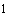 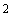 ________________ Собрание законодательства Российской Федерации. 2005. N 1. Ст.16; N 30. Ст.3128; 2006. N 1. Ст.10, 21; N 23. Ст.2380; 2006, N 31. Ст.3442; N 50. Ст.5279; N 52. Ст.5498; 2007. N 1. Ст.21. Собрание законодательства Российской Федерации. 2006. N 7. Ст.774.2. Настоящий Порядок определяет состав и порядок ведения исполнительной документации при строительстве, реконструкции, капитальном ремонте объектов капитального строительства и требования, предъявляемые к актам освидетельствования работ, конструкций, участков сетей инженерно-технического обеспечения.3. Исполнительная документация представляет собой текстовые и графические материалы, отражающие фактическое исполнение проектных решений и фактическое положение объектов капитального строительства и их элементов в процессе строительства, реконструкции, капитального ремонта объектов капитального строительства по мере завершения определенных в проектной документации работ.4. Исполнительная документация подлежит хранению у застройщика или заказчика до проведения органом государственного строительного надзора итоговой проверки. На время проведения итоговой проверки исполнительная документация передается застройщиком или заказчиком в орган государственного строительного надзора. После выдачи органом государственного строительного надзора заключения о соответствии построенного, реконструированного, отремонтированного объекта капитального строительства требованиям технических регламентов (норм и правил), иных нормативных правовых актов и проектной документации исполнительная документация передается застройщику или заказчику на постоянное хранение.II. Порядок ведения исполнительной документации 5. Исполнительная документация ведется лицом, осуществляющим строительство. В состав исполнительной документации включаются текстовые и графические материалы, приведенные в настоящей главе.5.1. Акты освидетельствования геодезической разбивочной основы объекта капитального строительства оформляются по образцу, приведенному в #M12293 0 902023790 0 0 0 0 0 0 0 4027537409приложении 1#S.5.2. Акты разбивки осей объекта капитального строительства на местности оформляется по образцу, приведенному в #M12293 1 902023790 0 0 0 0 0 0 0 3559735315приложении 2#S.5.3. Акты освидетельствования работ, которые оказывают влияние на безопасность объекта капитального строительства и в соответствии с технологией строительства, реконструкции, капитального ремонта контроль за выполнением которых не может быть проведен после выполнения других работ (далее - скрытые работы) оформляются актами освидетельствования скрытых работ по образцу, приведенному в #M12293 2 902023790 0 0 0 0 0 0 0 936192450приложении 3#S. Перечень скрытых работ, подлежащих освидетельствованию, определяется проектной документацией.5.4. Акты освидетельствования строительных конструкций, устранение выявленных в процессе проведения строительного контроля недостатков в которых невозможно без разборки или повреждения других строительных конструкций и участков сетей инженерно-технического обеспечения (далее - ответственные конструкции) оформляются актами освидетельствования ответственных конструкций по образцу, приведенному в #M12293 3 902023790 0 0 0 0 0 0 0 2009478355приложении 4#S. Перечень ответственных конструкций, подлежащих освидетельствованию, определяется проектной документацией.5.5. Акты освидетельствования участков сетей инженерно-технического обеспечения, устранение выявленных в процессе проведения строительного контроля недостатков в которых невозможно без разборки или повреждения других строительных конструкций и участков сетей инженерно-технического обеспечения оформляются актами освидетельствования участков сетей инженерно-технического обеспечения по образцу, приведенному в #M12293 4 902023790 0 0 0 0 0 0 0 1048922226приложении 5#S. Перечень участков сетей инженерно-технического обеспечения, подлежащих освидетельствованию, определяется проектной документацией.5.6. Рабочая документация на строительство, реконструкцию, капитальный ремонт объекта капитального строительства с записями о соответствии выполненных в натуре работ рабочей документации, сделанных лицом, осуществляющим строительство. От имени лица, осуществляющего строительство, такие записи вносит представитель указанного лица на основании документа, подтверждающего представительство.6. В состав исполнительной документации также включаются следующие материалы:а) исполнительные геодезические схемы;б) исполнительные схемы и профили участков сетей инженерно-технического обеспечения;в) акты испытания и опробования технических устройств;г) результаты экспертиз, обследований, лабораторных и иных испытаний выполненных работ, проведенных в процессе строительного контроля;д) документы, подтверждающие проведение контроля за качеством применяемых строительных материалов (изделий);е) иные документы, отражающие фактическое исполнение проектных решений.Требования к составлению и порядку ведения материалов, предусмотренных настоящим пунктом, определяются в соответствии с законодательством Российской Федерации.Приложение N 1к Требованиям к составу и порядкуведения исполнительной документациипри строительстве, реконструкции,капитальном ремонте объектовкапитального строительства итребования, предъявляемые к актамосвидетельствования работ,конструкций, участков сетейинженерно-технического обеспечения,утвержденным приказом Федеральнойслужбы по экологическому,технологическому и атомному надзоруот 26 декабря 2006 года N 1128  (ОБРАЗЕЦ)АКТосвидетельствования геодезической разбивочной основы объекта капитального строительства Приложение N 2к Требованиям к составу и порядкуведения исполнительной документациипри строительстве, реконструкции,капитальном ремонте объектовкапитального строительства итребования, предъявляемые к актамосвидетельствования работ,конструкций, участков сетейинженерно-технического обеспечения,утвержденным приказом Федеральнойслужбы по экологическому,технологическому и атомному надзоруот 26 декабря 2006 года N 1128  (ОБРАЗЕЦ)АКТразбивки осей объекта капитального строительства на местности Приложение N 3к Требованиям к составу и порядкуведения исполнительной документациипри строительстве, реконструкции,капитальном ремонте объектовкапитального строительства итребования, предъявляемые к актамосвидетельствования работ,конструкций, участков сетейинженерно-технического обеспечения,утвержденным приказом Федеральнойслужбы по экологическому,технологическому и атомному надзоруот 26 декабря 2006 года N 1128  (ОБРАЗЕЦ)АКТосвидетельствования скрытых работ Приложение N 4к Требованиям к составу и порядкуведения исполнительной документациипри строительстве, реконструкции,капитальном ремонте объектовкапитального строительства итребования, предъявляемые к актамосвидетельствования работ,конструкций, участков сетейинженерно-технического обеспечения,утвержденным приказом Федеральнойслужбы по экологическому,технологическому и атомному надзоруот 26 декабря 2006 года N 1128  (ОБРАЗЕЦ)АКТосвидетельствования ответственных конструкций Приложение N 5к Требованиям к составу и порядкуведения исполнительной документациипри строительстве, реконструкции,капитальном ремонте объектовкапитального строительства итребования, предъявляемые к актамосвидетельствования работ,конструкций, участков сетейинженерно-технического обеспечения,утвержденным приказом Федеральнойслужбы по экологическому,технологическому и атомному надзоруот 26 декабря 2006 года N 1128  (ОБРАЗЕЦ)АКТ      освидетельствования участков сетей инженерно-технического обеспечения Текст документа сверен по:рассылка #G0Объект капитального строительства #G0Объект капитального строительства (наименование, почтовый или строительный адрес объекта капитального строительства)(наименование, почтовый или строительный адрес объекта капитального строительства)(наименование, почтовый или строительный адрес объекта капитального строительства)(наименование, почтовый или строительный адрес объекта капитального строительства)(наименование, почтовый или строительный адрес объекта капитального строительства)Застройщик или заказчик (наименование, номер и дата выдачи свидетельства (наименование, номер и дата выдачи свидетельства (наименование, номер и дата выдачи свидетельства (наименование, номер и дата выдачи свидетельства о государственной регистрации, ОГРН, ИНН, почтовые реквизиты, телефон/факс - для юридических лицо государственной регистрации, ОГРН, ИНН, почтовые реквизиты, телефон/факс - для юридических лицо государственной регистрации, ОГРН, ИНН, почтовые реквизиты, телефон/факс - для юридических лицо государственной регистрации, ОГРН, ИНН, почтовые реквизиты, телефон/факс - для юридических лицо государственной регистрации, ОГРН, ИНН, почтовые реквизиты, телефон/факс - для юридических лицфамилия, имя, отчество, паспортные данные, место проживания, телефон/факс - для физических лиц)фамилия, имя, отчество, паспортные данные, место проживания, телефон/факс - для физических лиц)фамилия, имя, отчество, паспортные данные, место проживания, телефон/факс - для физических лиц)фамилия, имя, отчество, паспортные данные, место проживания, телефон/факс - для физических лиц)фамилия, имя, отчество, паспортные данные, место проживания, телефон/факс - для физических лиц)Лицо, осуществляющее строительство Лицо, осуществляющее строительство Лицо, осуществляющее строительство (наименование, номер и дата выдачи свидетельства(наименование, номер и дата выдачи свидетельства(наименование, номер и дата выдачи свидетельства(наименование, номер и дата выдачи свидетельства(наименование, номер и дата выдачи свидетельствао государственной регистрации, ОГРН, ИНН, почтовые реквизиты, телефон/факс - для юридических лиц;о государственной регистрации, ОГРН, ИНН, почтовые реквизиты, телефон/факс - для юридических лиц;о государственной регистрации, ОГРН, ИНН, почтовые реквизиты, телефон/факс - для юридических лиц;о государственной регистрации, ОГРН, ИНН, почтовые реквизиты, телефон/факс - для юридических лиц;о государственной регистрации, ОГРН, ИНН, почтовые реквизиты, телефон/факс - для юридических лиц;фамилия, имя, отчество, паспортные данные, место проживания, телефон/факс - для физических лиц)фамилия, имя, отчество, паспортные данные, место проживания, телефон/факс - для физических лиц)фамилия, имя, отчество, паспортные данные, место проживания, телефон/факс - для физических лиц)фамилия, имя, отчество, паспортные данные, место проживания, телефон/факс - для физических лиц)фамилия, имя, отчество, паспортные данные, место проживания, телефон/факс - для физических лиц)Лицо, осуществляющее подготовку проектной документации Лицо, осуществляющее подготовку проектной документации Лицо, осуществляющее подготовку проектной документации Лицо, осуществляющее подготовку проектной документации (наименование, номер и дата выдачи свидетельства(наименование, номер и дата выдачи свидетельства(наименование, номер и дата выдачи свидетельства(наименование, номер и дата выдачи свидетельства(наименование, номер и дата выдачи свидетельствао государственной регистрации, ОГРН, ИНН, почтовые реквизиты, телефон/факс - для юридических лиц;о государственной регистрации, ОГРН, ИНН, почтовые реквизиты, телефон/факс - для юридических лиц;о государственной регистрации, ОГРН, ИНН, почтовые реквизиты, телефон/факс - для юридических лиц;о государственной регистрации, ОГРН, ИНН, почтовые реквизиты, телефон/факс - для юридических лиц;о государственной регистрации, ОГРН, ИНН, почтовые реквизиты, телефон/факс - для юридических лиц;фамилия, имя, отчество, паспортные данные, место проживания, телефон/факс - для физических лиц)фамилия, имя, отчество, паспортные данные, место проживания, телефон/факс - для физических лиц)фамилия, имя, отчество, паспортные данные, место проживания, телефон/факс - для физических лиц)фамилия, имя, отчество, паспортные данные, место проживания, телефон/факс - для физических лиц)фамилия, имя, отчество, паспортные данные, место проживания, телефон/факс - для физических лиц)Лицо, осуществляющее строительство, выполнившее работы по созданию Лицо, осуществляющее строительство, выполнившее работы по созданию Лицо, осуществляющее строительство, выполнившее работы по созданию Лицо, осуществляющее строительство, выполнившее работы по созданию Лицо, осуществляющее строительство, выполнившее работы по созданию геодезической разбивочной основы геодезической разбивочной основы (наименование, номер и дата выдачи свидетельства(наименование, номер и дата выдачи свидетельства(наименование, номер и дата выдачи свидетельствао государственной регистрации, ОГРН, ИНН, почтовые реквизиты, телефон/факс - для юридических лиц;о государственной регистрации, ОГРН, ИНН, почтовые реквизиты, телефон/факс - для юридических лиц;о государственной регистрации, ОГРН, ИНН, почтовые реквизиты, телефон/факс - для юридических лиц;о государственной регистрации, ОГРН, ИНН, почтовые реквизиты, телефон/факс - для юридических лиц;о государственной регистрации, ОГРН, ИНН, почтовые реквизиты, телефон/факс - для юридических лиц;фамилия, имя, отчество, паспортные данные, место проживания, телефон/факс - для физических лиц) фамилия, имя, отчество, паспортные данные, место проживания, телефон/факс - для физических лиц) фамилия, имя, отчество, паспортные данные, место проживания, телефон/факс - для физических лиц) фамилия, имя, отчество, паспортные данные, место проживания, телефон/факс - для физических лиц) фамилия, имя, отчество, паспортные данные, место проживания, телефон/факс - для физических лиц) #G0N ""200 г.#G0Представитель застройщика или заказчика #G0Представитель застройщика или заказчика #G0Представитель застройщика или заказчика #G0Представитель застройщика или заказчика #G0Представитель застройщика или заказчика #G0Представитель застройщика или заказчика #G0Представитель застройщика или заказчика #G0Представитель застройщика или заказчика #G0Представитель застройщика или заказчика (должность, фамилия, инициалы, реквизиты документа о представительстве)(должность, фамилия, инициалы, реквизиты документа о представительстве)(должность, фамилия, инициалы, реквизиты документа о представительстве)(должность, фамилия, инициалы, реквизиты документа о представительстве)(должность, фамилия, инициалы, реквизиты документа о представительстве)(должность, фамилия, инициалы, реквизиты документа о представительстве)(должность, фамилия, инициалы, реквизиты документа о представительстве)(должность, фамилия, инициалы, реквизиты документа о представительстве)(должность, фамилия, инициалы, реквизиты документа о представительстве)(должность, фамилия, инициалы, реквизиты документа о представительстве)(должность, фамилия, инициалы, реквизиты документа о представительстве)(должность, фамилия, инициалы, реквизиты документа о представительстве)(должность, фамилия, инициалы, реквизиты документа о представительстве)(должность, фамилия, инициалы, реквизиты документа о представительстве)(должность, фамилия, инициалы, реквизиты документа о представительстве)(должность, фамилия, инициалы, реквизиты документа о представительстве)(должность, фамилия, инициалы, реквизиты документа о представительстве)Представитель лица, осуществляющего строительство Представитель лица, осуществляющего строительство Представитель лица, осуществляющего строительство Представитель лица, осуществляющего строительство Представитель лица, осуществляющего строительство Представитель лица, осуществляющего строительство Представитель лица, осуществляющего строительство Представитель лица, осуществляющего строительство Представитель лица, осуществляющего строительство Представитель лица, осуществляющего строительство Представитель лица, осуществляющего строительство (должность, фамилия, инициалы, реквизиты документа о представительстве)(должность, фамилия, инициалы, реквизиты документа о представительстве)(должность, фамилия, инициалы, реквизиты документа о представительстве)(должность, фамилия, инициалы, реквизиты документа о представительстве)(должность, фамилия, инициалы, реквизиты документа о представительстве)(должность, фамилия, инициалы, реквизиты документа о представительстве)(должность, фамилия, инициалы, реквизиты документа о представительстве)(должность, фамилия, инициалы, реквизиты документа о представительстве)(должность, фамилия, инициалы, реквизиты документа о представительстве)(должность, фамилия, инициалы, реквизиты документа о представительстве)(должность, фамилия, инициалы, реквизиты документа о представительстве)(должность, фамилия, инициалы, реквизиты документа о представительстве)(должность, фамилия, инициалы, реквизиты документа о представительстве)(должность, фамилия, инициалы, реквизиты документа о представительстве)(должность, фамилия, инициалы, реквизиты документа о представительстве)(должность, фамилия, инициалы, реквизиты документа о представительстве)(должность, фамилия, инициалы, реквизиты документа о представительстве)Представитель лица, осуществляющего строительство, по вопросам строительного Представитель лица, осуществляющего строительство, по вопросам строительного Представитель лица, осуществляющего строительство, по вопросам строительного Представитель лица, осуществляющего строительство, по вопросам строительного Представитель лица, осуществляющего строительство, по вопросам строительного Представитель лица, осуществляющего строительство, по вопросам строительного Представитель лица, осуществляющего строительство, по вопросам строительного Представитель лица, осуществляющего строительство, по вопросам строительного Представитель лица, осуществляющего строительство, по вопросам строительного Представитель лица, осуществляющего строительство, по вопросам строительного Представитель лица, осуществляющего строительство, по вопросам строительного Представитель лица, осуществляющего строительство, по вопросам строительного Представитель лица, осуществляющего строительство, по вопросам строительного Представитель лица, осуществляющего строительство, по вопросам строительного Представитель лица, осуществляющего строительство, по вопросам строительного Представитель лица, осуществляющего строительство, по вопросам строительного Представитель лица, осуществляющего строительство, по вопросам строительного контроля контроля (должность, фамилия, инициалы, реквизиты документа о представительстве)(должность, фамилия, инициалы, реквизиты документа о представительстве)(должность, фамилия, инициалы, реквизиты документа о представительстве)(должность, фамилия, инициалы, реквизиты документа о представительстве)(должность, фамилия, инициалы, реквизиты документа о представительстве)(должность, фамилия, инициалы, реквизиты документа о представительстве)(должность, фамилия, инициалы, реквизиты документа о представительстве)(должность, фамилия, инициалы, реквизиты документа о представительстве)(должность, фамилия, инициалы, реквизиты документа о представительстве)(должность, фамилия, инициалы, реквизиты документа о представительстве)(должность, фамилия, инициалы, реквизиты документа о представительстве)(должность, фамилия, инициалы, реквизиты документа о представительстве)(должность, фамилия, инициалы, реквизиты документа о представительстве)(должность, фамилия, инициалы, реквизиты документа о представительстве)(должность, фамилия, инициалы, реквизиты документа о представительстве)(должность, фамилия, инициалы, реквизиты документа о представительстве)(должность, фамилия, инициалы, реквизиты документа о представительстве)Представитель лица, осуществляющего подготовку проектной документации Представитель лица, осуществляющего подготовку проектной документации Представитель лица, осуществляющего подготовку проектной документации Представитель лица, осуществляющего подготовку проектной документации Представитель лица, осуществляющего подготовку проектной документации Представитель лица, осуществляющего подготовку проектной документации Представитель лица, осуществляющего подготовку проектной документации Представитель лица, осуществляющего подготовку проектной документации Представитель лица, осуществляющего подготовку проектной документации Представитель лица, осуществляющего подготовку проектной документации Представитель лица, осуществляющего подготовку проектной документации Представитель лица, осуществляющего подготовку проектной документации Представитель лица, осуществляющего подготовку проектной документации Представитель лица, осуществляющего подготовку проектной документации Представитель лица, осуществляющего подготовку проектной документации (должность, фамилия, инициалы, реквизиты документа о представительстве)(должность, фамилия, инициалы, реквизиты документа о представительстве)(должность, фамилия, инициалы, реквизиты документа о представительстве)(должность, фамилия, инициалы, реквизиты документа о представительстве)(должность, фамилия, инициалы, реквизиты документа о представительстве)(должность, фамилия, инициалы, реквизиты документа о представительстве)(должность, фамилия, инициалы, реквизиты документа о представительстве)(должность, фамилия, инициалы, реквизиты документа о представительстве)(должность, фамилия, инициалы, реквизиты документа о представительстве)(должность, фамилия, инициалы, реквизиты документа о представительстве)(должность, фамилия, инициалы, реквизиты документа о представительстве)(должность, фамилия, инициалы, реквизиты документа о представительстве)(должность, фамилия, инициалы, реквизиты документа о представительстве)(должность, фамилия, инициалы, реквизиты документа о представительстве)(должность, фамилия, инициалы, реквизиты документа о представительстве)(должность, фамилия, инициалы, реквизиты документа о представительстве)(должность, фамилия, инициалы, реквизиты документа о представительстве)Представитель лица, осуществляющего строительство, выполнившего работы по Представитель лица, осуществляющего строительство, выполнившего работы по Представитель лица, осуществляющего строительство, выполнившего работы по Представитель лица, осуществляющего строительство, выполнившего работы по Представитель лица, осуществляющего строительство, выполнившего работы по Представитель лица, осуществляющего строительство, выполнившего работы по Представитель лица, осуществляющего строительство, выполнившего работы по Представитель лица, осуществляющего строительство, выполнившего работы по Представитель лица, осуществляющего строительство, выполнившего работы по Представитель лица, осуществляющего строительство, выполнившего работы по Представитель лица, осуществляющего строительство, выполнившего работы по Представитель лица, осуществляющего строительство, выполнившего работы по Представитель лица, осуществляющего строительство, выполнившего работы по Представитель лица, осуществляющего строительство, выполнившего работы по Представитель лица, осуществляющего строительство, выполнившего работы по Представитель лица, осуществляющего строительство, выполнившего работы по Представитель лица, осуществляющего строительство, выполнившего работы по созданию геодезической разбивочной основы созданию геодезической разбивочной основы созданию геодезической разбивочной основы созданию геодезической разбивочной основы созданию геодезической разбивочной основы созданию геодезической разбивочной основы созданию геодезической разбивочной основы созданию геодезической разбивочной основы созданию геодезической разбивочной основы созданию геодезической разбивочной основы (должность, фамилия, инициалы, реквизиты документа о представительстве) (должность, фамилия, инициалы, реквизиты документа о представительстве) (должность, фамилия, инициалы, реквизиты документа о представительстве) (должность, фамилия, инициалы, реквизиты документа о представительстве) (должность, фамилия, инициалы, реквизиты документа о представительстве) (должность, фамилия, инициалы, реквизиты документа о представительстве) (должность, фамилия, инициалы, реквизиты документа о представительстве) (должность, фамилия, инициалы, реквизиты документа о представительстве) (должность, фамилия, инициалы, реквизиты документа о представительстве) (должность, фамилия, инициалы, реквизиты документа о представительстве) (должность, фамилия, инициалы, реквизиты документа о представительстве) (должность, фамилия, инициалы, реквизиты документа о представительстве) (должность, фамилия, инициалы, реквизиты документа о представительстве) (должность, фамилия, инициалы, реквизиты документа о представительстве) (должность, фамилия, инициалы, реквизиты документа о представительстве) (должность, фамилия, инициалы, реквизиты документа о представительстве) (должность, фамилия, инициалы, реквизиты документа о представительстве) Рассмотрели представленную документацию на геодезическую разбивочную основу для Рассмотрели представленную документацию на геодезическую разбивочную основу для Рассмотрели представленную документацию на геодезическую разбивочную основу для Рассмотрели представленную документацию на геодезическую разбивочную основу для Рассмотрели представленную документацию на геодезическую разбивочную основу для Рассмотрели представленную документацию на геодезическую разбивочную основу для Рассмотрели представленную документацию на геодезическую разбивочную основу для Рассмотрели представленную документацию на геодезическую разбивочную основу для Рассмотрели представленную документацию на геодезическую разбивочную основу для Рассмотрели представленную документацию на геодезическую разбивочную основу для Рассмотрели представленную документацию на геодезическую разбивочную основу для Рассмотрели представленную документацию на геодезическую разбивочную основу для Рассмотрели представленную документацию на геодезическую разбивочную основу для Рассмотрели представленную документацию на геодезическую разбивочную основу для Рассмотрели представленную документацию на геодезическую разбивочную основу для Рассмотрели представленную документацию на геодезическую разбивочную основу для Рассмотрели представленную документацию на геодезическую разбивочную основу для строительства строительства строительства строительства (наименование объекта капитального строительства)(наименование объекта капитального строительства)(наименование объекта капитального строительства)(наименование объекта капитального строительства)(наименование объекта капитального строительства)(наименование объекта капитального строительства)(наименование объекта капитального строительства)(наименование объекта капитального строительства)(наименование объекта капитального строительства)(наименование объекта капитального строительства)(наименование объекта капитального строительства)(наименование объекта капитального строительства)(наименование объекта капитального строительства)(наименование объекта капитального строительства)(наименование объекта капитального строительства)(наименование объекта капитального строительства)(наименование объекта капитального строительства)и произвели осмотр закрепленных на местности знаков этой основы.Предъявленные к освидетельствованию знаки геодезической разбивочной основы для строительства, их координаты, отметки, места установки и способы закрепления соответствуют требованиям проектной документации, а также техническим регламентам и произвели осмотр закрепленных на местности знаков этой основы.Предъявленные к освидетельствованию знаки геодезической разбивочной основы для строительства, их координаты, отметки, места установки и способы закрепления соответствуют требованиям проектной документации, а также техническим регламентам и произвели осмотр закрепленных на местности знаков этой основы.Предъявленные к освидетельствованию знаки геодезической разбивочной основы для строительства, их координаты, отметки, места установки и способы закрепления соответствуют требованиям проектной документации, а также техническим регламентам и произвели осмотр закрепленных на местности знаков этой основы.Предъявленные к освидетельствованию знаки геодезической разбивочной основы для строительства, их координаты, отметки, места установки и способы закрепления соответствуют требованиям проектной документации, а также техническим регламентам и произвели осмотр закрепленных на местности знаков этой основы.Предъявленные к освидетельствованию знаки геодезической разбивочной основы для строительства, их координаты, отметки, места установки и способы закрепления соответствуют требованиям проектной документации, а также техническим регламентам и произвели осмотр закрепленных на местности знаков этой основы.Предъявленные к освидетельствованию знаки геодезической разбивочной основы для строительства, их координаты, отметки, места установки и способы закрепления соответствуют требованиям проектной документации, а также техническим регламентам и произвели осмотр закрепленных на местности знаков этой основы.Предъявленные к освидетельствованию знаки геодезической разбивочной основы для строительства, их координаты, отметки, места установки и способы закрепления соответствуют требованиям проектной документации, а также техническим регламентам и произвели осмотр закрепленных на местности знаков этой основы.Предъявленные к освидетельствованию знаки геодезической разбивочной основы для строительства, их координаты, отметки, места установки и способы закрепления соответствуют требованиям проектной документации, а также техническим регламентам и произвели осмотр закрепленных на местности знаков этой основы.Предъявленные к освидетельствованию знаки геодезической разбивочной основы для строительства, их координаты, отметки, места установки и способы закрепления соответствуют требованиям проектной документации, а также техническим регламентам и произвели осмотр закрепленных на местности знаков этой основы.Предъявленные к освидетельствованию знаки геодезической разбивочной основы для строительства, их координаты, отметки, места установки и способы закрепления соответствуют требованиям проектной документации, а также техническим регламентам и произвели осмотр закрепленных на местности знаков этой основы.Предъявленные к освидетельствованию знаки геодезической разбивочной основы для строительства, их координаты, отметки, места установки и способы закрепления соответствуют требованиям проектной документации, а также техническим регламентам и произвели осмотр закрепленных на местности знаков этой основы.Предъявленные к освидетельствованию знаки геодезической разбивочной основы для строительства, их координаты, отметки, места установки и способы закрепления соответствуют требованиям проектной документации, а также техническим регламентам и произвели осмотр закрепленных на местности знаков этой основы.Предъявленные к освидетельствованию знаки геодезической разбивочной основы для строительства, их координаты, отметки, места установки и способы закрепления соответствуют требованиям проектной документации, а также техническим регламентам и произвели осмотр закрепленных на местности знаков этой основы.Предъявленные к освидетельствованию знаки геодезической разбивочной основы для строительства, их координаты, отметки, места установки и способы закрепления соответствуют требованиям проектной документации, а также техническим регламентам и произвели осмотр закрепленных на местности знаков этой основы.Предъявленные к освидетельствованию знаки геодезической разбивочной основы для строительства, их координаты, отметки, места установки и способы закрепления соответствуют требованиям проектной документации, а также техническим регламентам и произвели осмотр закрепленных на местности знаков этой основы.Предъявленные к освидетельствованию знаки геодезической разбивочной основы для строительства, их координаты, отметки, места установки и способы закрепления соответствуют требованиям проектной документации, а также техническим регламентам и произвели осмотр закрепленных на местности знаков этой основы.Предъявленные к освидетельствованию знаки геодезической разбивочной основы для строительства, их координаты, отметки, места установки и способы закрепления соответствуют требованиям проектной документации, а также техническим регламентам (нормам и правилам), иным нормативным правовым актам (нормам и правилам), иным нормативным правовым актам (нормам и правилам), иным нормативным правовым актам (нормам и правилам), иным нормативным правовым актам (нормам и правилам), иным нормативным правовым актам (нормам и правилам), иным нормативным правовым актам (нормам и правилам), иным нормативным правовым актам (нормам и правилам), иным нормативным правовым актам (нормам и правилам), иным нормативным правовым актам (нормам и правилам), иным нормативным правовым актам (нормам и правилам), иным нормативным правовым актам (нормам и правилам), иным нормативным правовым актам (нормам и правилам), иным нормативным правовым актам (номер, другие реквизиты чертежа, наименование проектной документации,(номер, другие реквизиты чертежа, наименование проектной документации,(номер, другие реквизиты чертежа, наименование проектной документации,(номер, другие реквизиты чертежа, наименование проектной документации,(номер, другие реквизиты чертежа, наименование проектной документации,(номер, другие реквизиты чертежа, наименование проектной документации,(номер, другие реквизиты чертежа, наименование проектной документации,(номер, другие реквизиты чертежа, наименование проектной документации,(номер, другие реквизиты чертежа, наименование проектной документации,(номер, другие реквизиты чертежа, наименование проектной документации,(номер, другие реквизиты чертежа, наименование проектной документации,(номер, другие реквизиты чертежа, наименование проектной документации,(номер, другие реквизиты чертежа, наименование проектной документации,(номер, другие реквизиты чертежа, наименование проектной документации,(номер, другие реквизиты чертежа, наименование проектной документации,(номер, другие реквизиты чертежа, наименование проектной документации,(номер, другие реквизиты чертежа, наименование проектной документации,сведения о лицах, осуществляющих подготовку раздела проектной документации.сведения о лицах, осуществляющих подготовку раздела проектной документации.сведения о лицах, осуществляющих подготовку раздела проектной документации.сведения о лицах, осуществляющих подготовку раздела проектной документации.сведения о лицах, осуществляющих подготовку раздела проектной документации.сведения о лицах, осуществляющих подготовку раздела проектной документации.сведения о лицах, осуществляющих подготовку раздела проектной документации.сведения о лицах, осуществляющих подготовку раздела проектной документации.сведения о лицах, осуществляющих подготовку раздела проектной документации.сведения о лицах, осуществляющих подготовку раздела проектной документации.сведения о лицах, осуществляющих подготовку раздела проектной документации.сведения о лицах, осуществляющих подготовку раздела проектной документации.сведения о лицах, осуществляющих подготовку раздела проектной документации.сведения о лицах, осуществляющих подготовку раздела проектной документации.сведения о лицах, осуществляющих подготовку раздела проектной документации.сведения о лицах, осуществляющих подготовку раздела проектной документации.сведения о лицах, осуществляющих подготовку раздела проектной документации.наименование, статьи (пункты) технического регламента (норм и правил), иных нормативных правовых актов)наименование, статьи (пункты) технического регламента (норм и правил), иных нормативных правовых актов)наименование, статьи (пункты) технического регламента (норм и правил), иных нормативных правовых актов)наименование, статьи (пункты) технического регламента (норм и правил), иных нормативных правовых актов)наименование, статьи (пункты) технического регламента (норм и правил), иных нормативных правовых актов)наименование, статьи (пункты) технического регламента (норм и правил), иных нормативных правовых актов)наименование, статьи (пункты) технического регламента (норм и правил), иных нормативных правовых актов)наименование, статьи (пункты) технического регламента (норм и правил), иных нормативных правовых актов)наименование, статьи (пункты) технического регламента (норм и правил), иных нормативных правовых актов)наименование, статьи (пункты) технического регламента (норм и правил), иных нормативных правовых актов)наименование, статьи (пункты) технического регламента (норм и правил), иных нормативных правовых актов)наименование, статьи (пункты) технического регламента (норм и правил), иных нормативных правовых актов)наименование, статьи (пункты) технического регламента (норм и правил), иных нормативных правовых актов)наименование, статьи (пункты) технического регламента (норм и правил), иных нормативных правовых актов)наименование, статьи (пункты) технического регламента (норм и правил), иных нормативных правовых актов)наименование, статьи (пункты) технического регламента (норм и правил), иных нормативных правовых актов)наименование, статьи (пункты) технического регламента (норм и правил), иных нормативных правовых актов)и выполнены с соблюдением заданной точности построений и измерений.и выполнены с соблюдением заданной точности построений и измерений.и выполнены с соблюдением заданной точности построений и измерений.и выполнены с соблюдением заданной точности построений и измерений.и выполнены с соблюдением заданной точности построений и измерений.и выполнены с соблюдением заданной точности построений и измерений.и выполнены с соблюдением заданной точности построений и измерений.и выполнены с соблюдением заданной точности построений и измерений.и выполнены с соблюдением заданной точности построений и измерений.и выполнены с соблюдением заданной точности построений и измерений.и выполнены с соблюдением заданной точности построений и измерений.и выполнены с соблюдением заданной точности построений и измерений.и выполнены с соблюдением заданной точности построений и измерений.и выполнены с соблюдением заданной точности построений и измерений.и выполнены с соблюдением заданной точности построений и измерений.и выполнены с соблюдением заданной точности построений и измерений.и выполнены с соблюдением заданной точности построений и измерений.Дополнительные сведения Дополнительные сведения Дополнительные сведения Дополнительные сведения Дополнительные сведения Дополнительные сведения Акт составлен в Акт составлен в Акт составлен в Акт составлен в Акт составлен в экземплярах. экземплярах. экземплярах. экземплярах. экземплярах. экземплярах. экземплярах. экземплярах. экземплярах. Приложения:Приложения:Приложения:(чертежи, схемы, ведомости и т.п.) (чертежи, схемы, ведомости и т.п.) (чертежи, схемы, ведомости и т.п.) (чертежи, схемы, ведомости и т.п.) (чертежи, схемы, ведомости и т.п.) (чертежи, схемы, ведомости и т.п.) (чертежи, схемы, ведомости и т.п.) (чертежи, схемы, ведомости и т.п.) (чертежи, схемы, ведомости и т.п.) (чертежи, схемы, ведомости и т.п.) (чертежи, схемы, ведомости и т.п.) (чертежи, схемы, ведомости и т.п.) (чертежи, схемы, ведомости и т.п.) (чертежи, схемы, ведомости и т.п.) Представитель застройщика или заказчика Представитель застройщика или заказчика Представитель застройщика или заказчика Представитель застройщика или заказчика Представитель застройщика или заказчика Представитель застройщика или заказчика Представитель застройщика или заказчика Представитель застройщика или заказчика (должность, фамилия, инициалы, подпись)(должность, фамилия, инициалы, подпись)(должность, фамилия, инициалы, подпись)(должность, фамилия, инициалы, подпись)(должность, фамилия, инициалы, подпись)(должность, фамилия, инициалы, подпись)(должность, фамилия, инициалы, подпись)(должность, фамилия, инициалы, подпись)(должность, фамилия, инициалы, подпись)(должность, фамилия, инициалы, подпись)(должность, фамилия, инициалы, подпись)(должность, фамилия, инициалы, подпись)(должность, фамилия, инициалы, подпись)(должность, фамилия, инициалы, подпись)(должность, фамилия, инициалы, подпись)(должность, фамилия, инициалы, подпись)(должность, фамилия, инициалы, подпись)Представитель лица, осуществляющего строительство Представитель лица, осуществляющего строительство Представитель лица, осуществляющего строительство Представитель лица, осуществляющего строительство Представитель лица, осуществляющего строительство Представитель лица, осуществляющего строительство Представитель лица, осуществляющего строительство Представитель лица, осуществляющего строительство Представитель лица, осуществляющего строительство Представитель лица, осуществляющего строительство Представитель лица, осуществляющего строительство Представитель лица, осуществляющего строительство (должность, фамилия, инициалы, подпись)(должность, фамилия, инициалы, подпись)(должность, фамилия, инициалы, подпись)(должность, фамилия, инициалы, подпись)(должность, фамилия, инициалы, подпись)(должность, фамилия, инициалы, подпись)(должность, фамилия, инициалы, подпись)(должность, фамилия, инициалы, подпись)(должность, фамилия, инициалы, подпись)(должность, фамилия, инициалы, подпись)(должность, фамилия, инициалы, подпись)(должность, фамилия, инициалы, подпись)(должность, фамилия, инициалы, подпись)(должность, фамилия, инициалы, подпись)(должность, фамилия, инициалы, подпись)(должность, фамилия, инициалы, подпись)(должность, фамилия, инициалы, подпись)Представитель лица, осуществляющего строительство, по вопросам строительного Представитель лица, осуществляющего строительство, по вопросам строительного Представитель лица, осуществляющего строительство, по вопросам строительного Представитель лица, осуществляющего строительство, по вопросам строительного Представитель лица, осуществляющего строительство, по вопросам строительного Представитель лица, осуществляющего строительство, по вопросам строительного Представитель лица, осуществляющего строительство, по вопросам строительного Представитель лица, осуществляющего строительство, по вопросам строительного Представитель лица, осуществляющего строительство, по вопросам строительного Представитель лица, осуществляющего строительство, по вопросам строительного Представитель лица, осуществляющего строительство, по вопросам строительного Представитель лица, осуществляющего строительство, по вопросам строительного Представитель лица, осуществляющего строительство, по вопросам строительного Представитель лица, осуществляющего строительство, по вопросам строительного Представитель лица, осуществляющего строительство, по вопросам строительного Представитель лица, осуществляющего строительство, по вопросам строительного Представитель лица, осуществляющего строительство, по вопросам строительного контроля (должность, фамилия, инициалы, подпись)(должность, фамилия, инициалы, подпись)(должность, фамилия, инициалы, подпись)(должность, фамилия, инициалы, подпись)(должность, фамилия, инициалы, подпись)(должность, фамилия, инициалы, подпись)(должность, фамилия, инициалы, подпись)(должность, фамилия, инициалы, подпись)(должность, фамилия, инициалы, подпись)(должность, фамилия, инициалы, подпись)(должность, фамилия, инициалы, подпись)(должность, фамилия, инициалы, подпись)(должность, фамилия, инициалы, подпись)(должность, фамилия, инициалы, подпись)(должность, фамилия, инициалы, подпись)(должность, фамилия, инициалы, подпись)(должность, фамилия, инициалы, подпись)Представитель лица, осуществляющего подготовку проектной документации Представитель лица, осуществляющего подготовку проектной документации Представитель лица, осуществляющего подготовку проектной документации Представитель лица, осуществляющего подготовку проектной документации Представитель лица, осуществляющего подготовку проектной документации Представитель лица, осуществляющего подготовку проектной документации Представитель лица, осуществляющего подготовку проектной документации Представитель лица, осуществляющего подготовку проектной документации Представитель лица, осуществляющего подготовку проектной документации Представитель лица, осуществляющего подготовку проектной документации Представитель лица, осуществляющего подготовку проектной документации Представитель лица, осуществляющего подготовку проектной документации Представитель лица, осуществляющего подготовку проектной документации Представитель лица, осуществляющего подготовку проектной документации (должность, фамилия, инициалы, подпись)(должность, фамилия, инициалы, подпись)(должность, фамилия, инициалы, подпись)(должность, фамилия, инициалы, подпись)(должность, фамилия, инициалы, подпись)(должность, фамилия, инициалы, подпись)(должность, фамилия, инициалы, подпись)(должность, фамилия, инициалы, подпись)(должность, фамилия, инициалы, подпись)(должность, фамилия, инициалы, подпись)(должность, фамилия, инициалы, подпись)(должность, фамилия, инициалы, подпись)(должность, фамилия, инициалы, подпись)(должность, фамилия, инициалы, подпись)(должность, фамилия, инициалы, подпись)(должность, фамилия, инициалы, подпись)(должность, фамилия, инициалы, подпись)Представитель лица, осуществляющего строительство, выполнившего работы по Представитель лица, осуществляющего строительство, выполнившего работы по Представитель лица, осуществляющего строительство, выполнившего работы по Представитель лица, осуществляющего строительство, выполнившего работы по Представитель лица, осуществляющего строительство, выполнившего работы по Представитель лица, осуществляющего строительство, выполнившего работы по Представитель лица, осуществляющего строительство, выполнившего работы по Представитель лица, осуществляющего строительство, выполнившего работы по Представитель лица, осуществляющего строительство, выполнившего работы по Представитель лица, осуществляющего строительство, выполнившего работы по Представитель лица, осуществляющего строительство, выполнившего работы по Представитель лица, осуществляющего строительство, выполнившего работы по Представитель лица, осуществляющего строительство, выполнившего работы по Представитель лица, осуществляющего строительство, выполнившего работы по Представитель лица, осуществляющего строительство, выполнившего работы по Представитель лица, осуществляющего строительство, выполнившего работы по Представитель лица, осуществляющего строительство, выполнившего работы по созданию геодезической разбивочной основы созданию геодезической разбивочной основы созданию геодезической разбивочной основы созданию геодезической разбивочной основы созданию геодезической разбивочной основы созданию геодезической разбивочной основы созданию геодезической разбивочной основы созданию геодезической разбивочной основы созданию геодезической разбивочной основы созданию геодезической разбивочной основы (должность, фамилия, инициалы, подпись) (должность, фамилия, инициалы, подпись) (должность, фамилия, инициалы, подпись) (должность, фамилия, инициалы, подпись) (должность, фамилия, инициалы, подпись) (должность, фамилия, инициалы, подпись) (должность, фамилия, инициалы, подпись) (должность, фамилия, инициалы, подпись) (должность, фамилия, инициалы, подпись) (должность, фамилия, инициалы, подпись) (должность, фамилия, инициалы, подпись) (должность, фамилия, инициалы, подпись) (должность, фамилия, инициалы, подпись) (должность, фамилия, инициалы, подпись) (должность, фамилия, инициалы, подпись) (должность, фамилия, инициалы, подпись) (должность, фамилия, инициалы, подпись) #G0Объект капитального строительства #G0Объект капитального строительства (наименование, почтовый или строительный адрес объекта капитального строительства)(наименование, почтовый или строительный адрес объекта капитального строительства)(наименование, почтовый или строительный адрес объекта капитального строительства)(наименование, почтовый или строительный адрес объекта капитального строительства)(наименование, почтовый или строительный адрес объекта капитального строительства)(наименование, почтовый или строительный адрес объекта капитального строительства)Застройщик или заказчик (наименование, номер и дата выдачи свидетельства (наименование, номер и дата выдачи свидетельства (наименование, номер и дата выдачи свидетельства (наименование, номер и дата выдачи свидетельства (наименование, номер и дата выдачи свидетельства о государственной регистрации, ОГРН, ИНН, почтовые реквизиты, телефон/факс - для юридических лицо государственной регистрации, ОГРН, ИНН, почтовые реквизиты, телефон/факс - для юридических лицо государственной регистрации, ОГРН, ИНН, почтовые реквизиты, телефон/факс - для юридических лицо государственной регистрации, ОГРН, ИНН, почтовые реквизиты, телефон/факс - для юридических лицо государственной регистрации, ОГРН, ИНН, почтовые реквизиты, телефон/факс - для юридических лицо государственной регистрации, ОГРН, ИНН, почтовые реквизиты, телефон/факс - для юридических лицфамилия, имя, отчество, паспортные данные, место проживания, телефон/факс - для физических лиц)фамилия, имя, отчество, паспортные данные, место проживания, телефон/факс - для физических лиц)фамилия, имя, отчество, паспортные данные, место проживания, телефон/факс - для физических лиц)фамилия, имя, отчество, паспортные данные, место проживания, телефон/факс - для физических лиц)фамилия, имя, отчество, паспортные данные, место проживания, телефон/факс - для физических лиц)фамилия, имя, отчество, паспортные данные, место проживания, телефон/факс - для физических лиц)Лицо, осуществляющее строительство Лицо, осуществляющее строительство Лицо, осуществляющее строительство (наименование, номер и дата выдачи свидетельства (наименование, номер и дата выдачи свидетельства (наименование, номер и дата выдачи свидетельства о государственной регистрации, ОГРН, ИНН, почтовые реквизиты, телефон/факс - для юридических лиц;о государственной регистрации, ОГРН, ИНН, почтовые реквизиты, телефон/факс - для юридических лиц;о государственной регистрации, ОГРН, ИНН, почтовые реквизиты, телефон/факс - для юридических лиц;о государственной регистрации, ОГРН, ИНН, почтовые реквизиты, телефон/факс - для юридических лиц;о государственной регистрации, ОГРН, ИНН, почтовые реквизиты, телефон/факс - для юридических лиц;о государственной регистрации, ОГРН, ИНН, почтовые реквизиты, телефон/факс - для юридических лиц;фамилия, имя, отчество, паспортные данные, место проживания, телефон/факс - для физических лиц)фамилия, имя, отчество, паспортные данные, место проживания, телефон/факс - для физических лиц)фамилия, имя, отчество, паспортные данные, место проживания, телефон/факс - для физических лиц)фамилия, имя, отчество, паспортные данные, место проживания, телефон/факс - для физических лиц)фамилия, имя, отчество, паспортные данные, место проживания, телефон/факс - для физических лиц)фамилия, имя, отчество, паспортные данные, место проживания, телефон/факс - для физических лиц)Лицо, осуществляющее подготовку проектной документации Лицо, осуществляющее подготовку проектной документации Лицо, осуществляющее подготовку проектной документации Лицо, осуществляющее подготовку проектной документации Лицо, осуществляющее подготовку проектной документации (наименование, номер и дата выдачи свидетельства о государственной регистрации, ОГРН, ИНН, почтовые реквизиты, телефон/факс - для юридических лиц;о государственной регистрации, ОГРН, ИНН, почтовые реквизиты, телефон/факс - для юридических лиц;о государственной регистрации, ОГРН, ИНН, почтовые реквизиты, телефон/факс - для юридических лиц;о государственной регистрации, ОГРН, ИНН, почтовые реквизиты, телефон/факс - для юридических лиц;о государственной регистрации, ОГРН, ИНН, почтовые реквизиты, телефон/факс - для юридических лиц;о государственной регистрации, ОГРН, ИНН, почтовые реквизиты, телефон/факс - для юридических лиц;фамилия, имя, отчество, паспортные данные, место проживания, телефон/факс - для физических лиц)фамилия, имя, отчество, паспортные данные, место проживания, телефон/факс - для физических лиц)фамилия, имя, отчество, паспортные данные, место проживания, телефон/факс - для физических лиц)фамилия, имя, отчество, паспортные данные, место проживания, телефон/факс - для физических лиц)фамилия, имя, отчество, паспортные данные, место проживания, телефон/факс - для физических лиц)фамилия, имя, отчество, паспортные данные, место проживания, телефон/факс - для физических лиц)Лицо, осуществляющее строительство, выполнившее работы по разбивке осей объекта Лицо, осуществляющее строительство, выполнившее работы по разбивке осей объекта Лицо, осуществляющее строительство, выполнившее работы по разбивке осей объекта Лицо, осуществляющее строительство, выполнившее работы по разбивке осей объекта Лицо, осуществляющее строительство, выполнившее работы по разбивке осей объекта Лицо, осуществляющее строительство, выполнившее работы по разбивке осей объекта капитального строительства на местности капитального строительства на местности капитального строительства на местности капитального строительства на местности (наименование, номер и дата выдачи свидетельства(наименование, номер и дата выдачи свидетельствао государственной регистрации, ОГРН, ИНН, почтовые реквизиты, телефон/факс - для юридических лиц;о государственной регистрации, ОГРН, ИНН, почтовые реквизиты, телефон/факс - для юридических лиц;о государственной регистрации, ОГРН, ИНН, почтовые реквизиты, телефон/факс - для юридических лиц;о государственной регистрации, ОГРН, ИНН, почтовые реквизиты, телефон/факс - для юридических лиц;о государственной регистрации, ОГРН, ИНН, почтовые реквизиты, телефон/факс - для юридических лиц;о государственной регистрации, ОГРН, ИНН, почтовые реквизиты, телефон/факс - для юридических лиц;фамилия, имя, отчество, паспортные данные, место проживания, телефон/факс - для физических лиц) фамилия, имя, отчество, паспортные данные, место проживания, телефон/факс - для физических лиц) фамилия, имя, отчество, паспортные данные, место проживания, телефон/факс - для физических лиц) фамилия, имя, отчество, паспортные данные, место проживания, телефон/факс - для физических лиц) фамилия, имя, отчество, паспортные данные, место проживания, телефон/факс - для физических лиц) фамилия, имя, отчество, паспортные данные, место проживания, телефон/факс - для физических лиц) #G0N ""200 г.#G0Представитель застройщика или заказчика #G0Представитель застройщика или заказчика #G0Представитель застройщика или заказчика #G0Представитель застройщика или заказчика (должность, фамилия, инициалы, реквизиты документа о представительстве)(должность, фамилия, инициалы, реквизиты документа о представительстве)(должность, фамилия, инициалы, реквизиты документа о представительстве)(должность, фамилия, инициалы, реквизиты документа о представительстве)(должность, фамилия, инициалы, реквизиты документа о представительстве)(должность, фамилия, инициалы, реквизиты документа о представительстве)(должность, фамилия, инициалы, реквизиты документа о представительстве)(должность, фамилия, инициалы, реквизиты документа о представительстве)(должность, фамилия, инициалы, реквизиты документа о представительстве)Представитель лица, осуществляющего строительство Представитель лица, осуществляющего строительство Представитель лица, осуществляющего строительство Представитель лица, осуществляющего строительство Представитель лица, осуществляющего строительство (должность, фамилия, инициалы, реквизиты документа о представительстве)(должность, фамилия, инициалы, реквизиты документа о представительстве)(должность, фамилия, инициалы, реквизиты документа о представительстве)(должность, фамилия, инициалы, реквизиты документа о представительстве)(должность, фамилия, инициалы, реквизиты документа о представительстве)(должность, фамилия, инициалы, реквизиты документа о представительстве)(должность, фамилия, инициалы, реквизиты документа о представительстве)(должность, фамилия, инициалы, реквизиты документа о представительстве)(должность, фамилия, инициалы, реквизиты документа о представительстве)Представитель лица, осуществляющего строительство, по вопросам строительного Представитель лица, осуществляющего строительство, по вопросам строительного Представитель лица, осуществляющего строительство, по вопросам строительного Представитель лица, осуществляющего строительство, по вопросам строительного Представитель лица, осуществляющего строительство, по вопросам строительного Представитель лица, осуществляющего строительство, по вопросам строительного Представитель лица, осуществляющего строительство, по вопросам строительного Представитель лица, осуществляющего строительство, по вопросам строительного Представитель лица, осуществляющего строительство, по вопросам строительного контроля (должность, фамилия, инициалы, реквизиты документа о представительстве)(должность, фамилия, инициалы, реквизиты документа о представительстве)(должность, фамилия, инициалы, реквизиты документа о представительстве)(должность, фамилия, инициалы, реквизиты документа о представительстве)(должность, фамилия, инициалы, реквизиты документа о представительстве)(должность, фамилия, инициалы, реквизиты документа о представительстве)(должность, фамилия, инициалы, реквизиты документа о представительстве)(должность, фамилия, инициалы, реквизиты документа о представительстве)(должность, фамилия, инициалы, реквизиты документа о представительстве)Представитель лица, осуществляющего подготовку проектной документации Представитель лица, осуществляющего подготовку проектной документации Представитель лица, осуществляющего подготовку проектной документации Представитель лица, осуществляющего подготовку проектной документации Представитель лица, осуществляющего подготовку проектной документации Представитель лица, осуществляющего подготовку проектной документации Представитель лица, осуществляющего подготовку проектной документации Представитель лица, осуществляющего подготовку проектной документации (должность, фамилия, инициалы, реквизиты документа о представительстве)(должность, фамилия, инициалы, реквизиты документа о представительстве)(должность, фамилия, инициалы, реквизиты документа о представительстве)(должность, фамилия, инициалы, реквизиты документа о представительстве)(должность, фамилия, инициалы, реквизиты документа о представительстве)(должность, фамилия, инициалы, реквизиты документа о представительстве)(должность, фамилия, инициалы, реквизиты документа о представительстве)(должность, фамилия, инициалы, реквизиты документа о представительстве)(должность, фамилия, инициалы, реквизиты документа о представительстве)Представитель лица, осуществляющего строительство, выполнившего работы по Представитель лица, осуществляющего строительство, выполнившего работы по Представитель лица, осуществляющего строительство, выполнившего работы по Представитель лица, осуществляющего строительство, выполнившего работы по Представитель лица, осуществляющего строительство, выполнившего работы по Представитель лица, осуществляющего строительство, выполнившего работы по Представитель лица, осуществляющего строительство, выполнившего работы по Представитель лица, осуществляющего строительство, выполнившего работы по Представитель лица, осуществляющего строительство, выполнившего работы по разбивке осей объекта капитального строительства на местности разбивке осей объекта капитального строительства на местности разбивке осей объекта капитального строительства на местности разбивке осей объекта капитального строительства на местности разбивке осей объекта капитального строительства на местности разбивке осей объекта капитального строительства на местности (должность, фамилия, инициалы, реквизиты документа о представительстве) (должность, фамилия, инициалы, реквизиты документа о представительстве) (должность, фамилия, инициалы, реквизиты документа о представительстве) (должность, фамилия, инициалы, реквизиты документа о представительстве) (должность, фамилия, инициалы, реквизиты документа о представительстве) (должность, фамилия, инициалы, реквизиты документа о представительстве) (должность, фамилия, инициалы, реквизиты документа о представительстве) (должность, фамилия, инициалы, реквизиты документа о представительстве) (должность, фамилия, инициалы, реквизиты документа о представительстве) составили настоящий акт о том, что произведена в натуре разбивка осей составили настоящий акт о том, что произведена в натуре разбивка осей составили настоящий акт о том, что произведена в натуре разбивка осей составили настоящий акт о том, что произведена в натуре разбивка осей составили настоящий акт о том, что произведена в натуре разбивка осей составили настоящий акт о том, что произведена в натуре разбивка осей составили настоящий акт о том, что произведена в натуре разбивка осей объекта капитального строительства объекта капитального строительства объекта капитального строительства (наименование объекта капитального строительства)(наименование объекта капитального строительства)(наименование объекта капитального строительства)(наименование объекта капитального строительства)(наименование объекта капитального строительства)(наименование объекта капитального строительства)При этом установлено:При этом установлено:При этом установлено:При этом установлено:При этом установлено:При этом установлено:При этом установлено:При этом установлено:При этом установлено:1. Разбивка произведена по данным1. Разбивка произведена по данным1. Разбивка произведена по данным1. Разбивка произведена по данным1. Разбивка произведена по данным1. Разбивка произведена по данным1. Разбивка произведена по данным1. Разбивка произведена по данным1. Разбивка произведена по данным(номер, другие реквизиты чертежа, наименование проектной документации)(номер, другие реквизиты чертежа, наименование проектной документации)(номер, другие реквизиты чертежа, наименование проектной документации)(номер, другие реквизиты чертежа, наименование проектной документации)(номер, другие реквизиты чертежа, наименование проектной документации)(номер, другие реквизиты чертежа, наименование проектной документации)(номер, другие реквизиты чертежа, наименование проектной документации)(номер, другие реквизиты чертежа, наименование проектной документации)(номер, другие реквизиты чертежа, наименование проектной документации)2. Закрепление осей произведено 2. Закрепление осей произведено 3. Обозначение осей, нумерация и расположение точек соответствует проектной документации.3. Обозначение осей, нумерация и расположение точек соответствует проектной документации.3. Обозначение осей, нумерация и расположение точек соответствует проектной документации.3. Обозначение осей, нумерация и расположение точек соответствует проектной документации.3. Обозначение осей, нумерация и расположение точек соответствует проектной документации.3. Обозначение осей, нумерация и расположение точек соответствует проектной документации.3. Обозначение осей, нумерация и расположение точек соответствует проектной документации.3. Обозначение осей, нумерация и расположение точек соответствует проектной документации.3. Обозначение осей, нумерация и расположение точек соответствует проектной документации.Разбивка осей объекта капитального строительства на местности соответствует требованиям проектной документации, а также техническим регламентам (нормам и правилам), иным нормативным правовым актамРазбивка осей объекта капитального строительства на местности соответствует требованиям проектной документации, а также техническим регламентам (нормам и правилам), иным нормативным правовым актамРазбивка осей объекта капитального строительства на местности соответствует требованиям проектной документации, а также техническим регламентам (нормам и правилам), иным нормативным правовым актамРазбивка осей объекта капитального строительства на местности соответствует требованиям проектной документации, а также техническим регламентам (нормам и правилам), иным нормативным правовым актамРазбивка осей объекта капитального строительства на местности соответствует требованиям проектной документации, а также техническим регламентам (нормам и правилам), иным нормативным правовым актамРазбивка осей объекта капитального строительства на местности соответствует требованиям проектной документации, а также техническим регламентам (нормам и правилам), иным нормативным правовым актамРазбивка осей объекта капитального строительства на местности соответствует требованиям проектной документации, а также техническим регламентам (нормам и правилам), иным нормативным правовым актамРазбивка осей объекта капитального строительства на местности соответствует требованиям проектной документации, а также техническим регламентам (нормам и правилам), иным нормативным правовым актамРазбивка осей объекта капитального строительства на местности соответствует требованиям проектной документации, а также техническим регламентам (нормам и правилам), иным нормативным правовым актам(номер, другие реквизиты чертежа, наименование проектной документации,(номер, другие реквизиты чертежа, наименование проектной документации,(номер, другие реквизиты чертежа, наименование проектной документации,(номер, другие реквизиты чертежа, наименование проектной документации,(номер, другие реквизиты чертежа, наименование проектной документации,(номер, другие реквизиты чертежа, наименование проектной документации,(номер, другие реквизиты чертежа, наименование проектной документации,(номер, другие реквизиты чертежа, наименование проектной документации,(номер, другие реквизиты чертежа, наименование проектной документации,сведения о лицах, осуществляющих подготовку раздела проектной документации,сведения о лицах, осуществляющих подготовку раздела проектной документации,сведения о лицах, осуществляющих подготовку раздела проектной документации,сведения о лицах, осуществляющих подготовку раздела проектной документации,сведения о лицах, осуществляющих подготовку раздела проектной документации,сведения о лицах, осуществляющих подготовку раздела проектной документации,сведения о лицах, осуществляющих подготовку раздела проектной документации,сведения о лицах, осуществляющих подготовку раздела проектной документации,сведения о лицах, осуществляющих подготовку раздела проектной документации,наименование, статьи (пункты) технического регламента (норм и правил), иных нормативных правовых актов)наименование, статьи (пункты) технического регламента (норм и правил), иных нормативных правовых актов)наименование, статьи (пункты) технического регламента (норм и правил), иных нормативных правовых актов)наименование, статьи (пункты) технического регламента (норм и правил), иных нормативных правовых актов)наименование, статьи (пункты) технического регламента (норм и правил), иных нормативных правовых актов)наименование, статьи (пункты) технического регламента (норм и правил), иных нормативных правовых актов)наименование, статьи (пункты) технического регламента (норм и правил), иных нормативных правовых актов)наименование, статьи (пункты) технического регламента (норм и правил), иных нормативных правовых актов)наименование, статьи (пункты) технического регламента (норм и правил), иных нормативных правовых актов)и выполнены с соблюдением заданной точности построений и измерений.и выполнены с соблюдением заданной точности построений и измерений.и выполнены с соблюдением заданной точности построений и измерений.и выполнены с соблюдением заданной точности построений и измерений.и выполнены с соблюдением заданной точности построений и измерений.и выполнены с соблюдением заданной точности построений и измерений.и выполнены с соблюдением заданной точности построений и измерений.и выполнены с соблюдением заданной точности построений и измерений.и выполнены с соблюдением заданной точности построений и измерений.#G0Дополнительные сведения #G0Дополнительные сведения #G0Дополнительные сведения #G0Дополнительные сведения Акт составлен в Акт составлен в Акт составлен в экземплярах. экземплярах. экземплярах. экземплярах. Приложения:Приложения:(схема закрепления осей и др.) (схема закрепления осей и др.) (схема закрепления осей и др.) (схема закрепления осей и др.) (схема закрепления осей и др.) (схема закрепления осей и др.) (схема закрепления осей и др.) Представитель застройщика или заказчика Представитель застройщика или заказчика Представитель застройщика или заказчика Представитель застройщика или заказчика Представитель застройщика или заказчика (должность, фамилия, инициалы, подпись)(должность, фамилия, инициалы, подпись)(должность, фамилия, инициалы, подпись)(должность, фамилия, инициалы, подпись)(должность, фамилия, инициалы, подпись)(должность, фамилия, инициалы, подпись)(должность, фамилия, инициалы, подпись)(должность, фамилия, инициалы, подпись)(должность, фамилия, инициалы, подпись)Представитель лица, осуществляющего строительство Представитель лица, осуществляющего строительство Представитель лица, осуществляющего строительство Представитель лица, осуществляющего строительство Представитель лица, осуществляющего строительство Представитель лица, осуществляющего строительство (должность, фамилия, инициалы, подпись)(должность, фамилия, инициалы, подпись)(должность, фамилия, инициалы, подпись)(должность, фамилия, инициалы, подпись)(должность, фамилия, инициалы, подпись)(должность, фамилия, инициалы, подпись)(должность, фамилия, инициалы, подпись)(должность, фамилия, инициалы, подпись)(должность, фамилия, инициалы, подпись)Представитель лица, осуществляющего строительство, по вопросам строительного Представитель лица, осуществляющего строительство, по вопросам строительного Представитель лица, осуществляющего строительство, по вопросам строительного Представитель лица, осуществляющего строительство, по вопросам строительного Представитель лица, осуществляющего строительство, по вопросам строительного Представитель лица, осуществляющего строительство, по вопросам строительного Представитель лица, осуществляющего строительство, по вопросам строительного Представитель лица, осуществляющего строительство, по вопросам строительного Представитель лица, осуществляющего строительство, по вопросам строительного контроля (должность, фамилия, инициалы, подпись)(должность, фамилия, инициалы, подпись)(должность, фамилия, инициалы, подпись)(должность, фамилия, инициалы, подпись)(должность, фамилия, инициалы, подпись)(должность, фамилия, инициалы, подпись)(должность, фамилия, инициалы, подпись)(должность, фамилия, инициалы, подпись)(должность, фамилия, инициалы, подпись)Представитель лица, осуществляющего подготовку проектной документации Представитель лица, осуществляющего подготовку проектной документации Представитель лица, осуществляющего подготовку проектной документации Представитель лица, осуществляющего подготовку проектной документации Представитель лица, осуществляющего подготовку проектной документации Представитель лица, осуществляющего подготовку проектной документации Представитель лица, осуществляющего подготовку проектной документации Представитель лица, осуществляющего подготовку проектной документации (должность, фамилия, инициалы, подпись)(должность, фамилия, инициалы, подпись)(должность, фамилия, инициалы, подпись)(должность, фамилия, инициалы, подпись)(должность, фамилия, инициалы, подпись)(должность, фамилия, инициалы, подпись)(должность, фамилия, инициалы, подпись)(должность, фамилия, инициалы, подпись)(должность, фамилия, инициалы, подпись)Представитель лица, осуществляющего строительство, выполнившего работы по Представитель лица, осуществляющего строительство, выполнившего работы по Представитель лица, осуществляющего строительство, выполнившего работы по Представитель лица, осуществляющего строительство, выполнившего работы по Представитель лица, осуществляющего строительство, выполнившего работы по Представитель лица, осуществляющего строительство, выполнившего работы по Представитель лица, осуществляющего строительство, выполнившего работы по Представитель лица, осуществляющего строительство, выполнившего работы по Представитель лица, осуществляющего строительство, выполнившего работы по разбивке осей объекта капитального строительства на местности разбивке осей объекта капитального строительства на местности разбивке осей объекта капитального строительства на местности разбивке осей объекта капитального строительства на местности разбивке осей объекта капитального строительства на местности разбивке осей объекта капитального строительства на местности разбивке осей объекта капитального строительства на местности (должность, фамилия, инициалы, подпись) (должность, фамилия, инициалы, подпись) (должность, фамилия, инициалы, подпись) (должность, фамилия, инициалы, подпись) (должность, фамилия, инициалы, подпись) (должность, фамилия, инициалы, подпись) (должность, фамилия, инициалы, подпись) (должность, фамилия, инициалы, подпись) (должность, фамилия, инициалы, подпись) #G0Объект капитального строительства #G0Объект капитального строительства #G0Объект капитального строительства (наименование, почтовый или строительный адрес объекта капитального строительства)(наименование, почтовый или строительный адрес объекта капитального строительства)(наименование, почтовый или строительный адрес объекта капитального строительства)(наименование, почтовый или строительный адрес объекта капитального строительства)(наименование, почтовый или строительный адрес объекта капитального строительства)(наименование, почтовый или строительный адрес объекта капитального строительства)Застройщик или заказчик Застройщик или заказчик (наименование, номер и дата выдачи свидетельства (наименование, номер и дата выдачи свидетельства (наименование, номер и дата выдачи свидетельства (наименование, номер и дата выдачи свидетельства о государственной регистрации, ОГРН, ИНН, почтовые реквизиты, телефон/факс - для юридических лицо государственной регистрации, ОГРН, ИНН, почтовые реквизиты, телефон/факс - для юридических лицо государственной регистрации, ОГРН, ИНН, почтовые реквизиты, телефон/факс - для юридических лицо государственной регистрации, ОГРН, ИНН, почтовые реквизиты, телефон/факс - для юридических лицо государственной регистрации, ОГРН, ИНН, почтовые реквизиты, телефон/факс - для юридических лицо государственной регистрации, ОГРН, ИНН, почтовые реквизиты, телефон/факс - для юридических лицфамилия, имя, отчество, паспортные данные, место проживания, телефон/факс - для физических лиц)фамилия, имя, отчество, паспортные данные, место проживания, телефон/факс - для физических лиц)фамилия, имя, отчество, паспортные данные, место проживания, телефон/факс - для физических лиц)фамилия, имя, отчество, паспортные данные, место проживания, телефон/факс - для физических лиц)фамилия, имя, отчество, паспортные данные, место проживания, телефон/факс - для физических лиц)фамилия, имя, отчество, паспортные данные, место проживания, телефон/факс - для физических лиц)Лицо, осуществляющее строительство Лицо, осуществляющее строительство Лицо, осуществляющее строительство Лицо, осуществляющее строительство (наименование, номер и дата выдачи свидетельства(наименование, номер и дата выдачи свидетельствао государственной регистрации, ОГРН, ИНН, почтовые реквизиты, телефон/факс - для юридических лиц;о государственной регистрации, ОГРН, ИНН, почтовые реквизиты, телефон/факс - для юридических лиц;о государственной регистрации, ОГРН, ИНН, почтовые реквизиты, телефон/факс - для юридических лиц;о государственной регистрации, ОГРН, ИНН, почтовые реквизиты, телефон/факс - для юридических лиц;о государственной регистрации, ОГРН, ИНН, почтовые реквизиты, телефон/факс - для юридических лиц;о государственной регистрации, ОГРН, ИНН, почтовые реквизиты, телефон/факс - для юридических лиц;фамилия, имя, отчество, паспортные данные, место проживания, телефон/факс - для физических лиц)фамилия, имя, отчество, паспортные данные, место проживания, телефон/факс - для физических лиц)фамилия, имя, отчество, паспортные данные, место проживания, телефон/факс - для физических лиц)фамилия, имя, отчество, паспортные данные, место проживания, телефон/факс - для физических лиц)фамилия, имя, отчество, паспортные данные, место проживания, телефон/факс - для физических лиц)фамилия, имя, отчество, паспортные данные, место проживания, телефон/факс - для физических лиц)Лицо, осуществляющее подготовку проектной документации Лицо, осуществляющее подготовку проектной документации Лицо, осуществляющее подготовку проектной документации Лицо, осуществляющее подготовку проектной документации Лицо, осуществляющее подготовку проектной документации (наименование, номер и дата выдачи свидетельства (наименование, номер и дата выдачи свидетельства (наименование, номер и дата выдачи свидетельства (наименование, номер и дата выдачи свидетельства (наименование, номер и дата выдачи свидетельства (наименование, номер и дата выдачи свидетельства о государственной регистрации, ОГРН, ИНН, почтовые реквизиты, телефон/факс - для юридических лиц;о государственной регистрации, ОГРН, ИНН, почтовые реквизиты, телефон/факс - для юридических лиц;о государственной регистрации, ОГРН, ИНН, почтовые реквизиты, телефон/факс - для юридических лиц;о государственной регистрации, ОГРН, ИНН, почтовые реквизиты, телефон/факс - для юридических лиц;о государственной регистрации, ОГРН, ИНН, почтовые реквизиты, телефон/факс - для юридических лиц;о государственной регистрации, ОГРН, ИНН, почтовые реквизиты, телефон/факс - для юридических лиц;фамилия, имя, отчество, паспортные данные, место проживания, телефон/факс - для физических лиц)фамилия, имя, отчество, паспортные данные, место проживания, телефон/факс - для физических лиц)фамилия, имя, отчество, паспортные данные, место проживания, телефон/факс - для физических лиц)фамилия, имя, отчество, паспортные данные, место проживания, телефон/факс - для физических лиц)фамилия, имя, отчество, паспортные данные, место проживания, телефон/факс - для физических лиц)фамилия, имя, отчество, паспортные данные, место проживания, телефон/факс - для физических лиц)Лицо, осуществляющее строительство, выполнившее работы подлежащие Лицо, осуществляющее строительство, выполнившее работы подлежащие Лицо, осуществляющее строительство, выполнившее работы подлежащие Лицо, осуществляющее строительство, выполнившее работы подлежащие Лицо, осуществляющее строительство, выполнившее работы подлежащие Лицо, осуществляющее строительство, выполнившее работы подлежащие освидетельствованию (наименование, номер и дата выдачи свидетельства(наименование, номер и дата выдачи свидетельства(наименование, номер и дата выдачи свидетельства(наименование, номер и дата выдачи свидетельства(наименование, номер и дата выдачи свидетельствао государственной регистрации, ОГРН, ИНН, почтовые реквизиты, телефон/факс - для юридических лиц;о государственной регистрации, ОГРН, ИНН, почтовые реквизиты, телефон/факс - для юридических лиц;о государственной регистрации, ОГРН, ИНН, почтовые реквизиты, телефон/факс - для юридических лиц;о государственной регистрации, ОГРН, ИНН, почтовые реквизиты, телефон/факс - для юридических лиц;о государственной регистрации, ОГРН, ИНН, почтовые реквизиты, телефон/факс - для юридических лиц;о государственной регистрации, ОГРН, ИНН, почтовые реквизиты, телефон/факс - для юридических лиц;фамилия, имя, отчество, паспортные данные, место проживания, телефон/факс - для физических лиц) фамилия, имя, отчество, паспортные данные, место проживания, телефон/факс - для физических лиц) фамилия, имя, отчество, паспортные данные, место проживания, телефон/факс - для физических лиц) фамилия, имя, отчество, паспортные данные, место проживания, телефон/факс - для физических лиц) фамилия, имя, отчество, паспортные данные, место проживания, телефон/факс - для физических лиц) фамилия, имя, отчество, паспортные данные, место проживания, телефон/факс - для физических лиц) #G0N ""200 г.#G0Представитель застройщика или заказчика #G0Представитель застройщика или заказчика #G0Представитель застройщика или заказчика #G0Представитель застройщика или заказчика #G0Представитель застройщика или заказчика #G0Представитель застройщика или заказчика (должность, фамилия, инициалы, реквизиты документа о представительстве)(должность, фамилия, инициалы, реквизиты документа о представительстве)(должность, фамилия, инициалы, реквизиты документа о представительстве)(должность, фамилия, инициалы, реквизиты документа о представительстве)(должность, фамилия, инициалы, реквизиты документа о представительстве)(должность, фамилия, инициалы, реквизиты документа о представительстве)(должность, фамилия, инициалы, реквизиты документа о представительстве)(должность, фамилия, инициалы, реквизиты документа о представительстве)(должность, фамилия, инициалы, реквизиты документа о представительстве)(должность, фамилия, инициалы, реквизиты документа о представительстве)(должность, фамилия, инициалы, реквизиты документа о представительстве)(должность, фамилия, инициалы, реквизиты документа о представительстве)Представитель лица, осуществляющего строительство Представитель лица, осуществляющего строительство Представитель лица, осуществляющего строительство Представитель лица, осуществляющего строительство Представитель лица, осуществляющего строительство Представитель лица, осуществляющего строительство Представитель лица, осуществляющего строительство Представитель лица, осуществляющего строительство (должность, фамилия, инициалы, реквизиты документа о представительстве)(должность, фамилия, инициалы, реквизиты документа о представительстве)(должность, фамилия, инициалы, реквизиты документа о представительстве)(должность, фамилия, инициалы, реквизиты документа о представительстве)(должность, фамилия, инициалы, реквизиты документа о представительстве)(должность, фамилия, инициалы, реквизиты документа о представительстве)(должность, фамилия, инициалы, реквизиты документа о представительстве)(должность, фамилия, инициалы, реквизиты документа о представительстве)(должность, фамилия, инициалы, реквизиты документа о представительстве)(должность, фамилия, инициалы, реквизиты документа о представительстве)(должность, фамилия, инициалы, реквизиты документа о представительстве)(должность, фамилия, инициалы, реквизиты документа о представительстве)Представитель лица, осуществляющего строительство, по вопросам строительного Представитель лица, осуществляющего строительство, по вопросам строительного Представитель лица, осуществляющего строительство, по вопросам строительного Представитель лица, осуществляющего строительство, по вопросам строительного Представитель лица, осуществляющего строительство, по вопросам строительного Представитель лица, осуществляющего строительство, по вопросам строительного Представитель лица, осуществляющего строительство, по вопросам строительного Представитель лица, осуществляющего строительство, по вопросам строительного Представитель лица, осуществляющего строительство, по вопросам строительного Представитель лица, осуществляющего строительство, по вопросам строительного Представитель лица, осуществляющего строительство, по вопросам строительного Представитель лица, осуществляющего строительство, по вопросам строительного контроля (должность, фамилия, инициалы, реквизиты документа о представительстве)(должность, фамилия, инициалы, реквизиты документа о представительстве)(должность, фамилия, инициалы, реквизиты документа о представительстве)(должность, фамилия, инициалы, реквизиты документа о представительстве)(должность, фамилия, инициалы, реквизиты документа о представительстве)(должность, фамилия, инициалы, реквизиты документа о представительстве)(должность, фамилия, инициалы, реквизиты документа о представительстве)(должность, фамилия, инициалы, реквизиты документа о представительстве)(должность, фамилия, инициалы, реквизиты документа о представительстве)(должность, фамилия, инициалы, реквизиты документа о представительстве)(должность, фамилия, инициалы, реквизиты документа о представительстве)(должность, фамилия, инициалы, реквизиты документа о представительстве)Представитель лица, осуществляющего подготовку проектной документации Представитель лица, осуществляющего подготовку проектной документации Представитель лица, осуществляющего подготовку проектной документации Представитель лица, осуществляющего подготовку проектной документации Представитель лица, осуществляющего подготовку проектной документации Представитель лица, осуществляющего подготовку проектной документации Представитель лица, осуществляющего подготовку проектной документации Представитель лица, осуществляющего подготовку проектной документации Представитель лица, осуществляющего подготовку проектной документации Представитель лица, осуществляющего подготовку проектной документации Представитель лица, осуществляющего подготовку проектной документации (должность, фамилия, инициалы, реквизиты документа о представительстве)(должность, фамилия, инициалы, реквизиты документа о представительстве)(должность, фамилия, инициалы, реквизиты документа о представительстве)(должность, фамилия, инициалы, реквизиты документа о представительстве)(должность, фамилия, инициалы, реквизиты документа о представительстве)(должность, фамилия, инициалы, реквизиты документа о представительстве)(должность, фамилия, инициалы, реквизиты документа о представительстве)(должность, фамилия, инициалы, реквизиты документа о представительстве)(должность, фамилия, инициалы, реквизиты документа о представительстве)(должность, фамилия, инициалы, реквизиты документа о представительстве)(должность, фамилия, инициалы, реквизиты документа о представительстве)(должность, фамилия, инициалы, реквизиты документа о представительстве)Представитель лица, осуществляющего строительство, выполнившего работы Представитель лица, осуществляющего строительство, выполнившего работы Представитель лица, осуществляющего строительство, выполнившего работы Представитель лица, осуществляющего строительство, выполнившего работы Представитель лица, осуществляющего строительство, выполнившего работы Представитель лица, осуществляющего строительство, выполнившего работы Представитель лица, осуществляющего строительство, выполнившего работы Представитель лица, осуществляющего строительство, выполнившего работы Представитель лица, осуществляющего строительство, выполнившего работы Представитель лица, осуществляющего строительство, выполнившего работы Представитель лица, осуществляющего строительство, выполнившего работы Представитель лица, осуществляющего строительство, выполнившего работы подлежащие освидетельствованию подлежащие освидетельствованию подлежащие освидетельствованию (должность, фамилия, инициалы, реквизиты документа о представительстве)(должность, фамилия, инициалы, реквизиты документа о представительстве)(должность, фамилия, инициалы, реквизиты документа о представительстве)(должность, фамилия, инициалы, реквизиты документа о представительстве)(должность, фамилия, инициалы, реквизиты документа о представительстве)(должность, фамилия, инициалы, реквизиты документа о представительстве)(должность, фамилия, инициалы, реквизиты документа о представительстве)(должность, фамилия, инициалы, реквизиты документа о представительстве)(должность, фамилия, инициалы, реквизиты документа о представительстве)а также иные представители лиц, участвующих в освидетельствовании:а также иные представители лиц, участвующих в освидетельствовании:а также иные представители лиц, участвующих в освидетельствовании:а также иные представители лиц, участвующих в освидетельствовании:а также иные представители лиц, участвующих в освидетельствовании:а также иные представители лиц, участвующих в освидетельствовании:а также иные представители лиц, участвующих в освидетельствовании:а также иные представители лиц, участвующих в освидетельствовании:а также иные представители лиц, участвующих в освидетельствовании:а также иные представители лиц, участвующих в освидетельствовании:(наименование, должность, фамилия, инициалы, реквизиты документа о представительстве) (наименование, должность, фамилия, инициалы, реквизиты документа о представительстве) (наименование, должность, фамилия, инициалы, реквизиты документа о представительстве) (наименование, должность, фамилия, инициалы, реквизиты документа о представительстве) (наименование, должность, фамилия, инициалы, реквизиты документа о представительстве) (наименование, должность, фамилия, инициалы, реквизиты документа о представительстве) (наименование, должность, фамилия, инициалы, реквизиты документа о представительстве) (наименование, должность, фамилия, инициалы, реквизиты документа о представительстве) (наименование, должность, фамилия, инициалы, реквизиты документа о представительстве) (наименование, должность, фамилия, инициалы, реквизиты документа о представительстве) (наименование, должность, фамилия, инициалы, реквизиты документа о представительстве) (наименование, должность, фамилия, инициалы, реквизиты документа о представительстве) произвели осмотр работ, выполненных произвели осмотр работ, выполненных произвели осмотр работ, выполненных произвели осмотр работ, выполненных произвели осмотр работ, выполненных (наименование лица, осуществляющего строительство, выполнившего работы)и составили настоящий акт о нижеследующем:(наименование лица, осуществляющего строительство, выполнившего работы)и составили настоящий акт о нижеследующем:(наименование лица, осуществляющего строительство, выполнившего работы)и составили настоящий акт о нижеследующем:(наименование лица, осуществляющего строительство, выполнившего работы)и составили настоящий акт о нижеследующем:(наименование лица, осуществляющего строительство, выполнившего работы)и составили настоящий акт о нижеследующем:(наименование лица, осуществляющего строительство, выполнившего работы)и составили настоящий акт о нижеследующем:(наименование лица, осуществляющего строительство, выполнившего работы)и составили настоящий акт о нижеследующем:(наименование лица, осуществляющего строительство, выполнившего работы)и составили настоящий акт о нижеследующем:(наименование лица, осуществляющего строительство, выполнившего работы)и составили настоящий акт о нижеследующем:(наименование лица, осуществляющего строительство, выполнившего работы)и составили настоящий акт о нижеследующем:(наименование лица, осуществляющего строительство, выполнившего работы)и составили настоящий акт о нижеследующем:(наименование лица, осуществляющего строительство, выполнившего работы)и составили настоящий акт о нижеследующем:1. К освидетельствованию предъявлены следующие работы 1. К освидетельствованию предъявлены следующие работы 1. К освидетельствованию предъявлены следующие работы 1. К освидетельствованию предъявлены следующие работы 1. К освидетельствованию предъявлены следующие работы 1. К освидетельствованию предъявлены следующие работы 1. К освидетельствованию предъявлены следующие работы 1. К освидетельствованию предъявлены следующие работы 1. К освидетельствованию предъявлены следующие работы (наименование скрытых работ)(наименование скрытых работ)(наименование скрытых работ)(наименование скрытых работ)(наименование скрытых работ)(наименование скрытых работ)(наименование скрытых работ)(наименование скрытых работ)(наименование скрытых работ)(наименование скрытых работ)(наименование скрытых работ)(наименование скрытых работ)2. Работы выполнены по проектной документации 2. Работы выполнены по проектной документации 2. Работы выполнены по проектной документации 2. Работы выполнены по проектной документации 2. Работы выполнены по проектной документации 2. Работы выполнены по проектной документации 2. Работы выполнены по проектной документации (номер, другие реквизиты чертежа, наименование проектной документации,(номер, другие реквизиты чертежа, наименование проектной документации,(номер, другие реквизиты чертежа, наименование проектной документации,(номер, другие реквизиты чертежа, наименование проектной документации,(номер, другие реквизиты чертежа, наименование проектной документации,(номер, другие реквизиты чертежа, наименование проектной документации,(номер, другие реквизиты чертежа, наименование проектной документации,(номер, другие реквизиты чертежа, наименование проектной документации,(номер, другие реквизиты чертежа, наименование проектной документации,(номер, другие реквизиты чертежа, наименование проектной документации,(номер, другие реквизиты чертежа, наименование проектной документации,(номер, другие реквизиты чертежа, наименование проектной документации,сведения о лицах, осуществляющих подготовку раздела проектной документации)сведения о лицах, осуществляющих подготовку раздела проектной документации)сведения о лицах, осуществляющих подготовку раздела проектной документации)сведения о лицах, осуществляющих подготовку раздела проектной документации)сведения о лицах, осуществляющих подготовку раздела проектной документации)сведения о лицах, осуществляющих подготовку раздела проектной документации)сведения о лицах, осуществляющих подготовку раздела проектной документации)сведения о лицах, осуществляющих подготовку раздела проектной документации)сведения о лицах, осуществляющих подготовку раздела проектной документации)сведения о лицах, осуществляющих подготовку раздела проектной документации)сведения о лицах, осуществляющих подготовку раздела проектной документации)сведения о лицах, осуществляющих подготовку раздела проектной документации)3. При выполнении работ применены 3. При выполнении работ применены 3. При выполнении работ применены 3. При выполнении работ применены (наименование строительных материалов, (наименование строительных материалов, (наименование строительных материалов, (наименование строительных материалов, (наименование строительных материалов, (наименование строительных материалов, (наименование строительных материалов, (наименование строительных материалов, (изделий) со ссылкой на сертификаты или другие документы, подтверждающие качество) (изделий) со ссылкой на сертификаты или другие документы, подтверждающие качество) (изделий) со ссылкой на сертификаты или другие документы, подтверждающие качество) (изделий) со ссылкой на сертификаты или другие документы, подтверждающие качество) (изделий) со ссылкой на сертификаты или другие документы, подтверждающие качество) (изделий) со ссылкой на сертификаты или другие документы, подтверждающие качество) (изделий) со ссылкой на сертификаты или другие документы, подтверждающие качество) (изделий) со ссылкой на сертификаты или другие документы, подтверждающие качество) (изделий) со ссылкой на сертификаты или другие документы, подтверждающие качество) (изделий) со ссылкой на сертификаты или другие документы, подтверждающие качество) (изделий) со ссылкой на сертификаты или другие документы, подтверждающие качество) (изделий) со ссылкой на сертификаты или другие документы, подтверждающие качество) 4. Предъявлены документы, подтверждающие соответствие работ предъявляемым к 4. Предъявлены документы, подтверждающие соответствие работ предъявляемым к 4. Предъявлены документы, подтверждающие соответствие работ предъявляемым к 4. Предъявлены документы, подтверждающие соответствие работ предъявляемым к 4. Предъявлены документы, подтверждающие соответствие работ предъявляемым к 4. Предъявлены документы, подтверждающие соответствие работ предъявляемым к 4. Предъявлены документы, подтверждающие соответствие работ предъявляемым к 4. Предъявлены документы, подтверждающие соответствие работ предъявляемым к 4. Предъявлены документы, подтверждающие соответствие работ предъявляемым к 4. Предъявлены документы, подтверждающие соответствие работ предъявляемым к 4. Предъявлены документы, подтверждающие соответствие работ предъявляемым к 4. Предъявлены документы, подтверждающие соответствие работ предъявляемым к ним требованиям:ним требованиям:(исполнительные схемы и чертежи, результаты экспертиз, обследований, лабораторных и иных(исполнительные схемы и чертежи, результаты экспертиз, обследований, лабораторных и иных(исполнительные схемы и чертежи, результаты экспертиз, обследований, лабораторных и иных(исполнительные схемы и чертежи, результаты экспертиз, обследований, лабораторных и иных(исполнительные схемы и чертежи, результаты экспертиз, обследований, лабораторных и иных(исполнительные схемы и чертежи, результаты экспертиз, обследований, лабораторных и иных(исполнительные схемы и чертежи, результаты экспертиз, обследований, лабораторных и иных(исполнительные схемы и чертежи, результаты экспертиз, обследований, лабораторных и иных(исполнительные схемы и чертежи, результаты экспертиз, обследований, лабораторных и иных(исполнительные схемы и чертежи, результаты экспертиз, обследований, лабораторных и иных(исполнительные схемы и чертежи, результаты экспертиз, обследований, лабораторных и иных(исполнительные схемы и чертежи, результаты экспертиз, обследований, лабораторных и иныхиспытаний выполненных работ, проведенных в процессе строительного контроля) испытаний выполненных работ, проведенных в процессе строительного контроля) испытаний выполненных работ, проведенных в процессе строительного контроля) испытаний выполненных работ, проведенных в процессе строительного контроля) испытаний выполненных работ, проведенных в процессе строительного контроля) испытаний выполненных работ, проведенных в процессе строительного контроля) испытаний выполненных работ, проведенных в процессе строительного контроля) испытаний выполненных работ, проведенных в процессе строительного контроля) испытаний выполненных работ, проведенных в процессе строительного контроля) испытаний выполненных работ, проведенных в процессе строительного контроля) испытаний выполненных работ, проведенных в процессе строительного контроля) испытаний выполненных работ, проведенных в процессе строительного контроля) #G05. Даты: начала работ ""200 г.окончания работ ""200 г.#G06. Работы выполнены в соответствии с (указываются наименование, статьи (указываются наименование, статьи (пункты) технического регламента (норм и правил), иных нормативных правовых актов,(пункты) технического регламента (норм и правил), иных нормативных правовых актов,(пункты) технического регламента (норм и правил), иных нормативных правовых актов,разделы проектной документации)разделы проектной документации)разделы проектной документации)7. Разрешается производство последующих работ по 7. Разрешается производство последующих работ по (наименование работ, конструкций, участков сетей инженерно-технического обеспечения)(наименование работ, конструкций, участков сетей инженерно-технического обеспечения)(наименование работ, конструкций, участков сетей инженерно-технического обеспечения)#G0Дополнительные сведения #G0Дополнительные сведения #G0Дополнительные сведения #G0Дополнительные сведения Акт составлен в Акт составлен в Акт составлен в экземплярах. экземплярах. экземплярах. экземплярах. экземплярах. Приложения:Приложения:Представитель застройщика или заказчика Представитель застройщика или заказчика Представитель застройщика или заказчика Представитель застройщика или заказчика Представитель застройщика или заказчика Представитель застройщика или заказчика (должность, фамилия, инициалы, подпись)(должность, фамилия, инициалы, подпись)(должность, фамилия, инициалы, подпись)(должность, фамилия, инициалы, подпись)(должность, фамилия, инициалы, подпись)(должность, фамилия, инициалы, подпись)(должность, фамилия, инициалы, подпись)(должность, фамилия, инициалы, подпись)(должность, фамилия, инициалы, подпись)(должность, фамилия, инициалы, подпись)Представитель лица, осуществляющего строительство Представитель лица, осуществляющего строительство Представитель лица, осуществляющего строительство Представитель лица, осуществляющего строительство Представитель лица, осуществляющего строительство Представитель лица, осуществляющего строительство Представитель лица, осуществляющего строительство (должность, фамилия, инициалы, подпись)(должность, фамилия, инициалы, подпись)(должность, фамилия, инициалы, подпись)(должность, фамилия, инициалы, подпись)(должность, фамилия, инициалы, подпись)(должность, фамилия, инициалы, подпись)(должность, фамилия, инициалы, подпись)(должность, фамилия, инициалы, подпись)(должность, фамилия, инициалы, подпись)(должность, фамилия, инициалы, подпись)Представитель лица, осуществляющего строительство, по вопросам строительного Представитель лица, осуществляющего строительство, по вопросам строительного Представитель лица, осуществляющего строительство, по вопросам строительного Представитель лица, осуществляющего строительство, по вопросам строительного Представитель лица, осуществляющего строительство, по вопросам строительного Представитель лица, осуществляющего строительство, по вопросам строительного Представитель лица, осуществляющего строительство, по вопросам строительного Представитель лица, осуществляющего строительство, по вопросам строительного Представитель лица, осуществляющего строительство, по вопросам строительного Представитель лица, осуществляющего строительство, по вопросам строительного контроля (должность, фамилия, инициалы, подпись)(должность, фамилия, инициалы, подпись)(должность, фамилия, инициалы, подпись)(должность, фамилия, инициалы, подпись)(должность, фамилия, инициалы, подпись)(должность, фамилия, инициалы, подпись)(должность, фамилия, инициалы, подпись)(должность, фамилия, инициалы, подпись)(должность, фамилия, инициалы, подпись)(должность, фамилия, инициалы, подпись)Представитель лица, осуществляющего подготовку проектной документации Представитель лица, осуществляющего подготовку проектной документации Представитель лица, осуществляющего подготовку проектной документации Представитель лица, осуществляющего подготовку проектной документации Представитель лица, осуществляющего подготовку проектной документации Представитель лица, осуществляющего подготовку проектной документации Представитель лица, осуществляющего подготовку проектной документации Представитель лица, осуществляющего подготовку проектной документации Представитель лица, осуществляющего подготовку проектной документации (должность, фамилия, инициалы, подпись)(должность, фамилия, инициалы, подпись)(должность, фамилия, инициалы, подпись)(должность, фамилия, инициалы, подпись)(должность, фамилия, инициалы, подпись)(должность, фамилия, инициалы, подпись)(должность, фамилия, инициалы, подпись)(должность, фамилия, инициалы, подпись)(должность, фамилия, инициалы, подпись)(должность, фамилия, инициалы, подпись)Представитель лица, осуществляющего строительство, выполнившего работы Представитель лица, осуществляющего строительство, выполнившего работы Представитель лица, осуществляющего строительство, выполнившего работы Представитель лица, осуществляющего строительство, выполнившего работы Представитель лица, осуществляющего строительство, выполнившего работы Представитель лица, осуществляющего строительство, выполнившего работы Представитель лица, осуществляющего строительство, выполнившего работы Представитель лица, осуществляющего строительство, выполнившего работы Представитель лица, осуществляющего строительство, выполнившего работы Представитель лица, осуществляющего строительство, выполнившего работы подлежащие освидетельствованию подлежащие освидетельствованию подлежащие освидетельствованию подлежащие освидетельствованию подлежащие освидетельствованию подлежащие освидетельствованию подлежащие освидетельствованию подлежащие освидетельствованию (должность, фамилия, инициалы, подпись) (должность, фамилия, инициалы, подпись) (должность, фамилия, инициалы, подпись) (должность, фамилия, инициалы, подпись) (должность, фамилия, инициалы, подпись) (должность, фамилия, инициалы, подпись) (должность, фамилия, инициалы, подпись) (должность, фамилия, инициалы, подпись) (должность, фамилия, инициалы, подпись) (должность, фамилия, инициалы, подпись) #G0Представители иных лиц:(должность, фамилия, инициалы, подпись) (должность, фамилия, инициалы, подпись) (должность, фамилия, инициалы, подпись)(должность, фамилия, инициалы, подпись)(должность, фамилия, инициалы, подпись) (должность, фамилия, инициалы, подпись) #G0Объект капитального строительства #G0Объект капитального строительства #G0Объект капитального строительства (наименование, почтовый или строительный адрес объекта капитального строительства)(наименование, почтовый или строительный адрес объекта капитального строительства)(наименование, почтовый или строительный адрес объекта капитального строительства)(наименование, почтовый или строительный адрес объекта капитального строительства)(наименование, почтовый или строительный адрес объекта капитального строительства)(наименование, почтовый или строительный адрес объекта капитального строительства)Застройщик или заказчик Застройщик или заказчик (наименование, номер и дата выдачи свидетельства (наименование, номер и дата выдачи свидетельства (наименование, номер и дата выдачи свидетельства (наименование, номер и дата выдачи свидетельства о государственной регистрации, ОГРН, ИНН, почтовые реквизиты, телефон/факс - для юридических лицо государственной регистрации, ОГРН, ИНН, почтовые реквизиты, телефон/факс - для юридических лицо государственной регистрации, ОГРН, ИНН, почтовые реквизиты, телефон/факс - для юридических лицо государственной регистрации, ОГРН, ИНН, почтовые реквизиты, телефон/факс - для юридических лицо государственной регистрации, ОГРН, ИНН, почтовые реквизиты, телефон/факс - для юридических лицо государственной регистрации, ОГРН, ИНН, почтовые реквизиты, телефон/факс - для юридических лицфамилия, имя, отчество, паспортные данные, место проживания, телефон/факс - для физических лиц)фамилия, имя, отчество, паспортные данные, место проживания, телефон/факс - для физических лиц)фамилия, имя, отчество, паспортные данные, место проживания, телефон/факс - для физических лиц)фамилия, имя, отчество, паспортные данные, место проживания, телефон/факс - для физических лиц)фамилия, имя, отчество, паспортные данные, место проживания, телефон/факс - для физических лиц)фамилия, имя, отчество, паспортные данные, место проживания, телефон/факс - для физических лиц)Лицо, осуществляющее строительство Лицо, осуществляющее строительство Лицо, осуществляющее строительство Лицо, осуществляющее строительство (наименование, номер и дата выдачи свидетельства(наименование, номер и дата выдачи свидетельствао государственной регистрации, ОГРН, ИНН, почтовые реквизиты, телефон/факс - для юридических лиц;о государственной регистрации, ОГРН, ИНН, почтовые реквизиты, телефон/факс - для юридических лиц;о государственной регистрации, ОГРН, ИНН, почтовые реквизиты, телефон/факс - для юридических лиц;о государственной регистрации, ОГРН, ИНН, почтовые реквизиты, телефон/факс - для юридических лиц;о государственной регистрации, ОГРН, ИНН, почтовые реквизиты, телефон/факс - для юридических лиц;о государственной регистрации, ОГРН, ИНН, почтовые реквизиты, телефон/факс - для юридических лиц;фамилия, имя, отчество, паспортные данные, место проживания, телефон/факс - для физических лиц)фамилия, имя, отчество, паспортные данные, место проживания, телефон/факс - для физических лиц)фамилия, имя, отчество, паспортные данные, место проживания, телефон/факс - для физических лиц)фамилия, имя, отчество, паспортные данные, место проживания, телефон/факс - для физических лиц)фамилия, имя, отчество, паспортные данные, место проживания, телефон/факс - для физических лиц)фамилия, имя, отчество, паспортные данные, место проживания, телефон/факс - для физических лиц)Лицо, осуществляющее подготовку проектной документации Лицо, осуществляющее подготовку проектной документации Лицо, осуществляющее подготовку проектной документации Лицо, осуществляющее подготовку проектной документации Лицо, осуществляющее подготовку проектной документации (наименование, номер и дата выдачи свидетельства (наименование, номер и дата выдачи свидетельства (наименование, номер и дата выдачи свидетельства (наименование, номер и дата выдачи свидетельства (наименование, номер и дата выдачи свидетельства (наименование, номер и дата выдачи свидетельства о государственной регистрации, ОГРН, ИНН, почтовые реквизиты, телефон/факс - для юридических лиц;о государственной регистрации, ОГРН, ИНН, почтовые реквизиты, телефон/факс - для юридических лиц;о государственной регистрации, ОГРН, ИНН, почтовые реквизиты, телефон/факс - для юридических лиц;о государственной регистрации, ОГРН, ИНН, почтовые реквизиты, телефон/факс - для юридических лиц;о государственной регистрации, ОГРН, ИНН, почтовые реквизиты, телефон/факс - для юридических лиц;о государственной регистрации, ОГРН, ИНН, почтовые реквизиты, телефон/факс - для юридических лиц;фамилия, имя, отчество, паспортные данные, место проживания, телефон/факс - для физических лиц)фамилия, имя, отчество, паспортные данные, место проживания, телефон/факс - для физических лиц)фамилия, имя, отчество, паспортные данные, место проживания, телефон/факс - для физических лиц)фамилия, имя, отчество, паспортные данные, место проживания, телефон/факс - для физических лиц)фамилия, имя, отчество, паспортные данные, место проживания, телефон/факс - для физических лиц)фамилия, имя, отчество, паспортные данные, место проживания, телефон/факс - для физических лиц)Лицо, осуществляющее строительство, выполнившее конструкции, подлежащие Лицо, осуществляющее строительство, выполнившее конструкции, подлежащие Лицо, осуществляющее строительство, выполнившее конструкции, подлежащие Лицо, осуществляющее строительство, выполнившее конструкции, подлежащие Лицо, осуществляющее строительство, выполнившее конструкции, подлежащие Лицо, осуществляющее строительство, выполнившее конструкции, подлежащие освидетельствованию (наименование, номер и дата выдачи свидетельства(наименование, номер и дата выдачи свидетельства(наименование, номер и дата выдачи свидетельства(наименование, номер и дата выдачи свидетельства(наименование, номер и дата выдачи свидетельствао государственной регистрации, ОГРН, ИНН, почтовые реквизиты, телефон/факс - для юридических лиц;о государственной регистрации, ОГРН, ИНН, почтовые реквизиты, телефон/факс - для юридических лиц;о государственной регистрации, ОГРН, ИНН, почтовые реквизиты, телефон/факс - для юридических лиц;о государственной регистрации, ОГРН, ИНН, почтовые реквизиты, телефон/факс - для юридических лиц;о государственной регистрации, ОГРН, ИНН, почтовые реквизиты, телефон/факс - для юридических лиц;о государственной регистрации, ОГРН, ИНН, почтовые реквизиты, телефон/факс - для юридических лиц;фамилия, имя, отчество, паспортные данные, место проживания, телефон/факс - для физических лиц) фамилия, имя, отчество, паспортные данные, место проживания, телефон/факс - для физических лиц) фамилия, имя, отчество, паспортные данные, место проживания, телефон/факс - для физических лиц) фамилия, имя, отчество, паспортные данные, место проживания, телефон/факс - для физических лиц) фамилия, имя, отчество, паспортные данные, место проживания, телефон/факс - для физических лиц) фамилия, имя, отчество, паспортные данные, место проживания, телефон/факс - для физических лиц) #G0N ""200 г.#G0#G0#G0#G0#G0#G0#G0#G0#G0#G0#G0#G0#G0#G0#G0(наименование конструкций) (наименование конструкций) (наименование конструкций) (наименование конструкций) (наименование конструкций) (наименование конструкций) (наименование конструкций) (наименование конструкций) (наименование конструкций) (наименование конструкций) (наименование конструкций) (наименование конструкций) (наименование конструкций) (наименование конструкций) (наименование конструкций) Представитель застройщика или заказчика Представитель застройщика или заказчика Представитель застройщика или заказчика Представитель застройщика или заказчика Представитель застройщика или заказчика (должность, фамилия, инициалы, реквизиты документа о представительстве)(должность, фамилия, инициалы, реквизиты документа о представительстве)(должность, фамилия, инициалы, реквизиты документа о представительстве)(должность, фамилия, инициалы, реквизиты документа о представительстве)(должность, фамилия, инициалы, реквизиты документа о представительстве)(должность, фамилия, инициалы, реквизиты документа о представительстве)(должность, фамилия, инициалы, реквизиты документа о представительстве)(должность, фамилия, инициалы, реквизиты документа о представительстве)(должность, фамилия, инициалы, реквизиты документа о представительстве)(должность, фамилия, инициалы, реквизиты документа о представительстве)(должность, фамилия, инициалы, реквизиты документа о представительстве)(должность, фамилия, инициалы, реквизиты документа о представительстве)(должность, фамилия, инициалы, реквизиты документа о представительстве)(должность, фамилия, инициалы, реквизиты документа о представительстве)(должность, фамилия, инициалы, реквизиты документа о представительстве)Представитель лица, осуществляющего строительство Представитель лица, осуществляющего строительство Представитель лица, осуществляющего строительство Представитель лица, осуществляющего строительство Представитель лица, осуществляющего строительство Представитель лица, осуществляющего строительство Представитель лица, осуществляющего строительство Представитель лица, осуществляющего строительство (должность, фамилия, инициалы, реквизиты документа о представительстве)(должность, фамилия, инициалы, реквизиты документа о представительстве)(должность, фамилия, инициалы, реквизиты документа о представительстве)(должность, фамилия, инициалы, реквизиты документа о представительстве)(должность, фамилия, инициалы, реквизиты документа о представительстве)(должность, фамилия, инициалы, реквизиты документа о представительстве)(должность, фамилия, инициалы, реквизиты документа о представительстве)(должность, фамилия, инициалы, реквизиты документа о представительстве)(должность, фамилия, инициалы, реквизиты документа о представительстве)(должность, фамилия, инициалы, реквизиты документа о представительстве)(должность, фамилия, инициалы, реквизиты документа о представительстве)(должность, фамилия, инициалы, реквизиты документа о представительстве)(должность, фамилия, инициалы, реквизиты документа о представительстве)(должность, фамилия, инициалы, реквизиты документа о представительстве)(должность, фамилия, инициалы, реквизиты документа о представительстве)Представитель лица, осуществляющего строительство, по вопросам строительного Представитель лица, осуществляющего строительство, по вопросам строительного Представитель лица, осуществляющего строительство, по вопросам строительного Представитель лица, осуществляющего строительство, по вопросам строительного Представитель лица, осуществляющего строительство, по вопросам строительного Представитель лица, осуществляющего строительство, по вопросам строительного Представитель лица, осуществляющего строительство, по вопросам строительного Представитель лица, осуществляющего строительство, по вопросам строительного Представитель лица, осуществляющего строительство, по вопросам строительного Представитель лица, осуществляющего строительство, по вопросам строительного Представитель лица, осуществляющего строительство, по вопросам строительного Представитель лица, осуществляющего строительство, по вопросам строительного Представитель лица, осуществляющего строительство, по вопросам строительного Представитель лица, осуществляющего строительство, по вопросам строительного Представитель лица, осуществляющего строительство, по вопросам строительного контроля (должность, фамилия, инициалы, реквизиты документа о представительстве)(должность, фамилия, инициалы, реквизиты документа о представительстве)(должность, фамилия, инициалы, реквизиты документа о представительстве)(должность, фамилия, инициалы, реквизиты документа о представительстве)(должность, фамилия, инициалы, реквизиты документа о представительстве)(должность, фамилия, инициалы, реквизиты документа о представительстве)(должность, фамилия, инициалы, реквизиты документа о представительстве)(должность, фамилия, инициалы, реквизиты документа о представительстве)(должность, фамилия, инициалы, реквизиты документа о представительстве)(должность, фамилия, инициалы, реквизиты документа о представительстве)(должность, фамилия, инициалы, реквизиты документа о представительстве)(должность, фамилия, инициалы, реквизиты документа о представительстве)(должность, фамилия, инициалы, реквизиты документа о представительстве)(должность, фамилия, инициалы, реквизиты документа о представительстве)(должность, фамилия, инициалы, реквизиты документа о представительстве)Представитель лица, осуществляющего подготовку проектной документации Представитель лица, осуществляющего подготовку проектной документации Представитель лица, осуществляющего подготовку проектной документации Представитель лица, осуществляющего подготовку проектной документации Представитель лица, осуществляющего подготовку проектной документации Представитель лица, осуществляющего подготовку проектной документации Представитель лица, осуществляющего подготовку проектной документации Представитель лица, осуществляющего подготовку проектной документации Представитель лица, осуществляющего подготовку проектной документации Представитель лица, осуществляющего подготовку проектной документации Представитель лица, осуществляющего подготовку проектной документации Представитель лица, осуществляющего подготовку проектной документации Представитель лица, осуществляющего подготовку проектной документации (должность, фамилия, инициалы, реквизиты документа о представительстве)(должность, фамилия, инициалы, реквизиты документа о представительстве)(должность, фамилия, инициалы, реквизиты документа о представительстве)(должность, фамилия, инициалы, реквизиты документа о представительстве)(должность, фамилия, инициалы, реквизиты документа о представительстве)(должность, фамилия, инициалы, реквизиты документа о представительстве)(должность, фамилия, инициалы, реквизиты документа о представительстве)(должность, фамилия, инициалы, реквизиты документа о представительстве)(должность, фамилия, инициалы, реквизиты документа о представительстве)(должность, фамилия, инициалы, реквизиты документа о представительстве)(должность, фамилия, инициалы, реквизиты документа о представительстве)(должность, фамилия, инициалы, реквизиты документа о представительстве)(должность, фамилия, инициалы, реквизиты документа о представительстве)(должность, фамилия, инициалы, реквизиты документа о представительстве)(должность, фамилия, инициалы, реквизиты документа о представительстве)Представитель лица, осуществляющего строительство, выполнившего конструкции Представитель лица, осуществляющего строительство, выполнившего конструкции Представитель лица, осуществляющего строительство, выполнившего конструкции Представитель лица, осуществляющего строительство, выполнившего конструкции Представитель лица, осуществляющего строительство, выполнившего конструкции Представитель лица, осуществляющего строительство, выполнившего конструкции Представитель лица, осуществляющего строительство, выполнившего конструкции Представитель лица, осуществляющего строительство, выполнившего конструкции Представитель лица, осуществляющего строительство, выполнившего конструкции Представитель лица, осуществляющего строительство, выполнившего конструкции Представитель лица, осуществляющего строительство, выполнившего конструкции Представитель лица, осуществляющего строительство, выполнившего конструкции Представитель лица, осуществляющего строительство, выполнившего конструкции Представитель лица, осуществляющего строительство, выполнившего конструкции Представитель лица, осуществляющего строительство, выполнившего конструкции подлежащие освидетельствованию подлежащие освидетельствованию подлежащие освидетельствованию (должность, фамилия, инициалы, реквизиты документа о представительстве)(должность, фамилия, инициалы, реквизиты документа о представительстве)(должность, фамилия, инициалы, реквизиты документа о представительстве)(должность, фамилия, инициалы, реквизиты документа о представительстве)(должность, фамилия, инициалы, реквизиты документа о представительстве)(должность, фамилия, инициалы, реквизиты документа о представительстве)(должность, фамилия, инициалы, реквизиты документа о представительстве)(должность, фамилия, инициалы, реквизиты документа о представительстве)(должность, фамилия, инициалы, реквизиты документа о представительстве)(должность, фамилия, инициалы, реквизиты документа о представительстве)(должность, фамилия, инициалы, реквизиты документа о представительстве)(должность, фамилия, инициалы, реквизиты документа о представительстве)а также иные представители лиц, участвующих в освидетельствовании:а также иные представители лиц, участвующих в освидетельствовании:а также иные представители лиц, участвующих в освидетельствовании:а также иные представители лиц, участвующих в освидетельствовании:а также иные представители лиц, участвующих в освидетельствовании:а также иные представители лиц, участвующих в освидетельствовании:а также иные представители лиц, участвующих в освидетельствовании:а также иные представители лиц, участвующих в освидетельствовании:а также иные представители лиц, участвующих в освидетельствовании:а также иные представители лиц, участвующих в освидетельствовании:а также иные представители лиц, участвующих в освидетельствовании:а также иные представители лиц, участвующих в освидетельствовании:(наименование, должность, фамилия, инициалы, реквизиты документа о представительстве) (наименование, должность, фамилия, инициалы, реквизиты документа о представительстве) (наименование, должность, фамилия, инициалы, реквизиты документа о представительстве) (наименование, должность, фамилия, инициалы, реквизиты документа о представительстве) (наименование, должность, фамилия, инициалы, реквизиты документа о представительстве) (наименование, должность, фамилия, инициалы, реквизиты документа о представительстве) (наименование, должность, фамилия, инициалы, реквизиты документа о представительстве) (наименование, должность, фамилия, инициалы, реквизиты документа о представительстве) (наименование, должность, фамилия, инициалы, реквизиты документа о представительстве) (наименование, должность, фамилия, инициалы, реквизиты документа о представительстве) (наименование, должность, фамилия, инициалы, реквизиты документа о представительстве) (наименование, должность, фамилия, инициалы, реквизиты документа о представительстве) (наименование, должность, фамилия, инициалы, реквизиты документа о представительстве) (наименование, должность, фамилия, инициалы, реквизиты документа о представительстве) (наименование, должность, фамилия, инициалы, реквизиты документа о представительстве) произвели осмотр ответственных конструкций, выполненных произвели осмотр ответственных конструкций, выполненных произвели осмотр ответственных конструкций, выполненных произвели осмотр ответственных конструкций, выполненных произвели осмотр ответственных конструкций, выполненных произвели осмотр ответственных конструкций, выполненных произвели осмотр ответственных конструкций, выполненных произвели осмотр ответственных конструкций, выполненных произвели осмотр ответственных конструкций, выполненных (наименование лица, осуществляющего строительство, фактически выполнившего конструкции) (наименование лица, осуществляющего строительство, фактически выполнившего конструкции) (наименование лица, осуществляющего строительство, фактически выполнившего конструкции) (наименование лица, осуществляющего строительство, фактически выполнившего конструкции) (наименование лица, осуществляющего строительство, фактически выполнившего конструкции) (наименование лица, осуществляющего строительство, фактически выполнившего конструкции) (наименование лица, осуществляющего строительство, фактически выполнившего конструкции) (наименование лица, осуществляющего строительство, фактически выполнившего конструкции) (наименование лица, осуществляющего строительство, фактически выполнившего конструкции) (наименование лица, осуществляющего строительство, фактически выполнившего конструкции) (наименование лица, осуществляющего строительство, фактически выполнившего конструкции) (наименование лица, осуществляющего строительство, фактически выполнившего конструкции) (наименование лица, осуществляющего строительство, фактически выполнившего конструкции) (наименование лица, осуществляющего строительство, фактически выполнившего конструкции) (наименование лица, осуществляющего строительство, фактически выполнившего конструкции) и составили настоящий акт о нижеследующем:и составили настоящий акт о нижеследующем:и составили настоящий акт о нижеследующем:и составили настоящий акт о нижеследующем:и составили настоящий акт о нижеследующем:и составили настоящий акт о нижеследующем:и составили настоящий акт о нижеследующем:и составили настоящий акт о нижеследующем:и составили настоящий акт о нижеследующем:и составили настоящий акт о нижеследующем:и составили настоящий акт о нижеследующем:и составили настоящий акт о нижеследующем:и составили настоящий акт о нижеследующем:и составили настоящий акт о нижеследующем:и составили настоящий акт о нижеследующем:1. К освидетельствованию предъявлены следующие ответственные конструкции 1. К освидетельствованию предъявлены следующие ответственные конструкции 1. К освидетельствованию предъявлены следующие ответственные конструкции 1. К освидетельствованию предъявлены следующие ответственные конструкции 1. К освидетельствованию предъявлены следующие ответственные конструкции 1. К освидетельствованию предъявлены следующие ответственные конструкции 1. К освидетельствованию предъявлены следующие ответственные конструкции 1. К освидетельствованию предъявлены следующие ответственные конструкции 1. К освидетельствованию предъявлены следующие ответственные конструкции 1. К освидетельствованию предъявлены следующие ответственные конструкции 1. К освидетельствованию предъявлены следующие ответственные конструкции 1. К освидетельствованию предъявлены следующие ответственные конструкции 1. К освидетельствованию предъявлены следующие ответственные конструкции 1. К освидетельствованию предъявлены следующие ответственные конструкции (наименование и краткая характеристика конструкций)(наименование и краткая характеристика конструкций)(наименование и краткая характеристика конструкций)(наименование и краткая характеристика конструкций)(наименование и краткая характеристика конструкций)(наименование и краткая характеристика конструкций)(наименование и краткая характеристика конструкций)(наименование и краткая характеристика конструкций)(наименование и краткая характеристика конструкций)(наименование и краткая характеристика конструкций)(наименование и краткая характеристика конструкций)(наименование и краткая характеристика конструкций)(наименование и краткая характеристика конструкций)(наименование и краткая характеристика конструкций)(наименование и краткая характеристика конструкций)2. Конструкции выполнены по проектной документации 2. Конструкции выполнены по проектной документации 2. Конструкции выполнены по проектной документации 2. Конструкции выполнены по проектной документации 2. Конструкции выполнены по проектной документации 2. Конструкции выполнены по проектной документации 2. Конструкции выполнены по проектной документации 2. Конструкции выполнены по проектной документации (номер, другие реквизиты чертежа, наименование проектной документации,(номер, другие реквизиты чертежа, наименование проектной документации,(номер, другие реквизиты чертежа, наименование проектной документации,(номер, другие реквизиты чертежа, наименование проектной документации,(номер, другие реквизиты чертежа, наименование проектной документации,(номер, другие реквизиты чертежа, наименование проектной документации,(номер, другие реквизиты чертежа, наименование проектной документации,(номер, другие реквизиты чертежа, наименование проектной документации,(номер, другие реквизиты чертежа, наименование проектной документации,(номер, другие реквизиты чертежа, наименование проектной документации,(номер, другие реквизиты чертежа, наименование проектной документации,(номер, другие реквизиты чертежа, наименование проектной документации,(номер, другие реквизиты чертежа, наименование проектной документации,(номер, другие реквизиты чертежа, наименование проектной документации,(номер, другие реквизиты чертежа, наименование проектной документации,сведения о лицах, осуществляющих подготовку раздела проектной документации)сведения о лицах, осуществляющих подготовку раздела проектной документации)сведения о лицах, осуществляющих подготовку раздела проектной документации)сведения о лицах, осуществляющих подготовку раздела проектной документации)сведения о лицах, осуществляющих подготовку раздела проектной документации)сведения о лицах, осуществляющих подготовку раздела проектной документации)сведения о лицах, осуществляющих подготовку раздела проектной документации)сведения о лицах, осуществляющих подготовку раздела проектной документации)сведения о лицах, осуществляющих подготовку раздела проектной документации)сведения о лицах, осуществляющих подготовку раздела проектной документации)сведения о лицах, осуществляющих подготовку раздела проектной документации)сведения о лицах, осуществляющих подготовку раздела проектной документации)сведения о лицах, осуществляющих подготовку раздела проектной документации)сведения о лицах, осуществляющих подготовку раздела проектной документации)сведения о лицах, осуществляющих подготовку раздела проектной документации)3. При выполнении конструкций применены 3. При выполнении конструкций применены 3. При выполнении конструкций применены 3. При выполнении конструкций применены 3. При выполнении конструкций применены (наименование материалов (изделий) со ссылкой на (наименование материалов (изделий) со ссылкой на (наименование материалов (изделий) со ссылкой на (наименование материалов (изделий) со ссылкой на (наименование материалов (изделий) со ссылкой на (наименование материалов (изделий) со ссылкой на (наименование материалов (изделий) со ссылкой на (наименование материалов (изделий) со ссылкой на (наименование материалов (изделий) со ссылкой на (наименование материалов (изделий) со ссылкой на (наименование материалов (изделий) со ссылкой на сертификаты или другие документы, подтверждающие качество) сертификаты или другие документы, подтверждающие качество) сертификаты или другие документы, подтверждающие качество) сертификаты или другие документы, подтверждающие качество) сертификаты или другие документы, подтверждающие качество) сертификаты или другие документы, подтверждающие качество) сертификаты или другие документы, подтверждающие качество) сертификаты или другие документы, подтверждающие качество) сертификаты или другие документы, подтверждающие качество) сертификаты или другие документы, подтверждающие качество) сертификаты или другие документы, подтверждающие качество) сертификаты или другие документы, подтверждающие качество) сертификаты или другие документы, подтверждающие качество) сертификаты или другие документы, подтверждающие качество) сертификаты или другие документы, подтверждающие качество) 4. Освидетельствованы скрытые работы, которые оказывают влияние на 4. Освидетельствованы скрытые работы, которые оказывают влияние на 4. Освидетельствованы скрытые работы, которые оказывают влияние на 4. Освидетельствованы скрытые работы, которые оказывают влияние на 4. Освидетельствованы скрытые работы, которые оказывают влияние на 4. Освидетельствованы скрытые работы, которые оказывают влияние на 4. Освидетельствованы скрытые работы, которые оказывают влияние на 4. Освидетельствованы скрытые работы, которые оказывают влияние на 4. Освидетельствованы скрытые работы, которые оказывают влияние на 4. Освидетельствованы скрытые работы, которые оказывают влияние на 4. Освидетельствованы скрытые работы, которые оказывают влияние на 4. Освидетельствованы скрытые работы, которые оказывают влияние на 4. Освидетельствованы скрытые работы, которые оказывают влияние на 4. Освидетельствованы скрытые работы, которые оказывают влияние на 4. Освидетельствованы скрытые работы, которые оказывают влияние на безопасность конструкций безопасность конструкций (указываются скрытые работы, даты и номера актов их освидетельствования)(указываются скрытые работы, даты и номера актов их освидетельствования)(указываются скрытые работы, даты и номера актов их освидетельствования)(указываются скрытые работы, даты и номера актов их освидетельствования)(указываются скрытые работы, даты и номера актов их освидетельствования)(указываются скрытые работы, даты и номера актов их освидетельствования)(указываются скрытые работы, даты и номера актов их освидетельствования)(указываются скрытые работы, даты и номера актов их освидетельствования)(указываются скрытые работы, даты и номера актов их освидетельствования)(указываются скрытые работы, даты и номера актов их освидетельствования)(указываются скрытые работы, даты и номера актов их освидетельствования)(указываются скрытые работы, даты и номера актов их освидетельствования)(указываются скрытые работы, даты и номера актов их освидетельствования)(указываются скрытые работы, даты и номера актов их освидетельствования)(указываются скрытые работы, даты и номера актов их освидетельствования)4. Предъявлены документы, подтверждающие соответствие конструкций 4. Предъявлены документы, подтверждающие соответствие конструкций 4. Предъявлены документы, подтверждающие соответствие конструкций 4. Предъявлены документы, подтверждающие соответствие конструкций 4. Предъявлены документы, подтверждающие соответствие конструкций 4. Предъявлены документы, подтверждающие соответствие конструкций 4. Предъявлены документы, подтверждающие соответствие конструкций 4. Предъявлены документы, подтверждающие соответствие конструкций 4. Предъявлены документы, подтверждающие соответствие конструкций 4. Предъявлены документы, подтверждающие соответствие конструкций 4. Предъявлены документы, подтверждающие соответствие конструкций 4. Предъявлены документы, подтверждающие соответствие конструкций 4. Предъявлены документы, подтверждающие соответствие конструкций 4. Предъявлены документы, подтверждающие соответствие конструкций 4. Предъявлены документы, подтверждающие соответствие конструкций предъявляемым к ним требованиям, в том числе:предъявляемым к ним требованиям, в том числе:предъявляемым к ним требованиям, в том числе:предъявляемым к ним требованиям, в том числе:предъявляемым к ним требованиям, в том числе:предъявляемым к ним требованиям, в том числе:а) исполнительные геодезические схемы положения конструкций а) исполнительные геодезические схемы положения конструкций а) исполнительные геодезические схемы положения конструкций а) исполнительные геодезические схемы положения конструкций а) исполнительные геодезические схемы положения конструкций а) исполнительные геодезические схемы положения конструкций а) исполнительные геодезические схемы положения конструкций а) исполнительные геодезические схемы положения конструкций а) исполнительные геодезические схемы положения конструкций а) исполнительные геодезические схемы положения конструкций (наименование документа, дата, номер, другие реквизиты) (наименование документа, дата, номер, другие реквизиты) (наименование документа, дата, номер, другие реквизиты) (наименование документа, дата, номер, другие реквизиты) (наименование документа, дата, номер, другие реквизиты) (наименование документа, дата, номер, другие реквизиты) (наименование документа, дата, номер, другие реквизиты) (наименование документа, дата, номер, другие реквизиты) (наименование документа, дата, номер, другие реквизиты) (наименование документа, дата, номер, другие реквизиты) (наименование документа, дата, номер, другие реквизиты) (наименование документа, дата, номер, другие реквизиты) (наименование документа, дата, номер, другие реквизиты) (наименование документа, дата, номер, другие реквизиты) (наименование документа, дата, номер, другие реквизиты) б) результаты экспертиз, обследований, лабораторных и иных испытаний б) результаты экспертиз, обследований, лабораторных и иных испытаний б) результаты экспертиз, обследований, лабораторных и иных испытаний б) результаты экспертиз, обследований, лабораторных и иных испытаний б) результаты экспертиз, обследований, лабораторных и иных испытаний б) результаты экспертиз, обследований, лабораторных и иных испытаний б) результаты экспертиз, обследований, лабораторных и иных испытаний б) результаты экспертиз, обследований, лабораторных и иных испытаний б) результаты экспертиз, обследований, лабораторных и иных испытаний б) результаты экспертиз, обследований, лабораторных и иных испытаний б) результаты экспертиз, обследований, лабораторных и иных испытаний б) результаты экспертиз, обследований, лабораторных и иных испытаний б) результаты экспертиз, обследований, лабораторных и иных испытаний б) результаты экспертиз, обследований, лабораторных и иных испытаний б) результаты экспертиз, обследований, лабораторных и иных испытаний выполненных работ, проведенных в процессе строительного контроля выполненных работ, проведенных в процессе строительного контроля выполненных работ, проведенных в процессе строительного контроля выполненных работ, проведенных в процессе строительного контроля выполненных работ, проведенных в процессе строительного контроля выполненных работ, проведенных в процессе строительного контроля выполненных работ, проведенных в процессе строительного контроля выполненных работ, проведенных в процессе строительного контроля выполненных работ, проведенных в процессе строительного контроля выполненных работ, проведенных в процессе строительного контроля выполненных работ, проведенных в процессе строительного контроля (наименование документа, дата, номер, другие реквизиты)(наименование документа, дата, номер, другие реквизиты)(наименование документа, дата, номер, другие реквизиты)(наименование документа, дата, номер, другие реквизиты)(наименование документа, дата, номер, другие реквизиты)(наименование документа, дата, номер, другие реквизиты)(наименование документа, дата, номер, другие реквизиты)(наименование документа, дата, номер, другие реквизиты)(наименование документа, дата, номер, другие реквизиты)(наименование документа, дата, номер, другие реквизиты)(наименование документа, дата, номер, другие реквизиты)(наименование документа, дата, номер, другие реквизиты)(наименование документа, дата, номер, другие реквизиты)(наименование документа, дата, номер, другие реквизиты)(наименование документа, дата, номер, другие реквизиты)6. Проведены необходимые испытания и опробования 6. Проведены необходимые испытания и опробования 6. Проведены необходимые испытания и опробования 6. Проведены необходимые испытания и опробования 6. Проведены необходимые испытания и опробования 6. Проведены необходимые испытания и опробования 6. Проведены необходимые испытания и опробования (наименование документа, дата, номер, другие реквизиты)(наименование документа, дата, номер, другие реквизиты)(наименование документа, дата, номер, другие реквизиты)(наименование документа, дата, номер, другие реквизиты)(наименование документа, дата, номер, другие реквизиты)(наименование документа, дата, номер, другие реквизиты)(наименование документа, дата, номер, другие реквизиты)(наименование документа, дата, номер, другие реквизиты)(наименование документа, дата, номер, другие реквизиты)(наименование документа, дата, номер, другие реквизиты)(наименование документа, дата, номер, другие реквизиты)(наименование документа, дата, номер, другие реквизиты)(наименование документа, дата, номер, другие реквизиты)(наименование документа, дата, номер, другие реквизиты)(наименование документа, дата, номер, другие реквизиты)#G05. Даты: начала работ ""200 г.окончания работ ""200 г.#G08. Предъявленные конструкции выполнены в соответствии с проектной документацией и техническими регламентами (нормами и правилами), иными нормативными правовыми #G08. Предъявленные конструкции выполнены в соответствии с проектной документацией и техническими регламентами (нормами и правилами), иными нормативными правовыми #G08. Предъявленные конструкции выполнены в соответствии с проектной документацией и техническими регламентами (нормами и правилами), иными нормативными правовыми #G08. Предъявленные конструкции выполнены в соответствии с проектной документацией и техническими регламентами (нормами и правилами), иными нормативными правовыми #G08. Предъявленные конструкции выполнены в соответствии с проектной документацией и техническими регламентами (нормами и правилами), иными нормативными правовыми #G08. Предъявленные конструкции выполнены в соответствии с проектной документацией и техническими регламентами (нормами и правилами), иными нормативными правовыми #G08. Предъявленные конструкции выполнены в соответствии с проектной документацией и техническими регламентами (нормами и правилами), иными нормативными правовыми #G08. Предъявленные конструкции выполнены в соответствии с проектной документацией и техническими регламентами (нормами и правилами), иными нормативными правовыми актами (указываются наименование, статьи (указываются наименование, статьи (указываются наименование, статьи (указываются наименование, статьи (указываются наименование, статьи (указываются наименование, статьи (указываются наименование, статьи (пункты) технического регламента (норм и правил), иных нормативных правовых актов,(пункты) технического регламента (норм и правил), иных нормативных правовых актов,(пункты) технического регламента (норм и правил), иных нормативных правовых актов,(пункты) технического регламента (норм и правил), иных нормативных правовых актов,(пункты) технического регламента (норм и правил), иных нормативных правовых актов,(пункты) технического регламента (норм и правил), иных нормативных правовых актов,(пункты) технического регламента (норм и правил), иных нормативных правовых актов,(пункты) технического регламента (норм и правил), иных нормативных правовых актов,разделы проектной документации)разделы проектной документации)разделы проектной документации)разделы проектной документации)разделы проектной документации)разделы проектной документации)разделы проектной документации)разделы проектной документации)9. На основании изложенного:9. На основании изложенного:9. На основании изложенного:9. На основании изложенного:9. На основании изложенного:9. На основании изложенного:9. На основании изложенного:9. На основании изложенного:а) разрешается использование конструкций по назначению а) разрешается использование конструкций по назначению а) разрешается использование конструкций по назначению а) разрешается использование конструкций по назначению а) разрешается использование конструкций по назначению  ;или разрешается использование конструкций по назначению с нагружением в или разрешается использование конструкций по назначению с нагружением в или разрешается использование конструкций по назначению с нагружением в или разрешается использование конструкций по назначению с нагружением в или разрешается использование конструкций по назначению с нагружением в или разрешается использование конструкций по назначению с нагружением в или разрешается использование конструкций по назначению с нагружением в или разрешается использование конструкций по назначению с нагружением в размере размере % проектной нагрузки;% проектной нагрузки;% проектной нагрузки;% проектной нагрузки;% проектной нагрузки;или разрешается полное нагружение при выполнении следующих условий:или разрешается полное нагружение при выполнении следующих условий:или разрешается полное нагружение при выполнении следующих условий:или разрешается полное нагружение при выполнении следующих условий:или разрешается полное нагружение при выполнении следующих условий:или разрешается полное нагружение при выполнении следующих условий:б) разрешается производство последующих работ:б) разрешается производство последующих работ:б) разрешается производство последующих работ:б) разрешается производство последующих работ:(наименование работ и конструкций) (наименование работ и конструкций) (наименование работ и конструкций) (наименование работ и конструкций) (наименование работ и конструкций) (наименование работ и конструкций) (наименование работ и конструкций) (наименование работ и конструкций) #G0Дополнительные сведения #G0Дополнительные сведения #G0Дополнительные сведения #G0Дополнительные сведения Акт составлен в Акт составлен в Акт составлен в экземплярах. экземплярах. экземплярах. экземплярах. экземплярах. Приложения:Приложения:Представитель застройщика или заказчика Представитель застройщика или заказчика Представитель застройщика или заказчика Представитель застройщика или заказчика Представитель застройщика или заказчика Представитель застройщика или заказчика Представитель застройщика или заказчика (должность, фамилия, инициалы, подпись)(должность, фамилия, инициалы, подпись)(должность, фамилия, инициалы, подпись)(должность, фамилия, инициалы, подпись)(должность, фамилия, инициалы, подпись)(должность, фамилия, инициалы, подпись)(должность, фамилия, инициалы, подпись)(должность, фамилия, инициалы, подпись)(должность, фамилия, инициалы, подпись)(должность, фамилия, инициалы, подпись)Представитель лица, осуществляющего строительство Представитель лица, осуществляющего строительство Представитель лица, осуществляющего строительство Представитель лица, осуществляющего строительство Представитель лица, осуществляющего строительство Представитель лица, осуществляющего строительство Представитель лица, осуществляющего строительство Представитель лица, осуществляющего строительство (должность, фамилия, инициалы, подпись)(должность, фамилия, инициалы, подпись)(должность, фамилия, инициалы, подпись)(должность, фамилия, инициалы, подпись)(должность, фамилия, инициалы, подпись)(должность, фамилия, инициалы, подпись)(должность, фамилия, инициалы, подпись)(должность, фамилия, инициалы, подпись)(должность, фамилия, инициалы, подпись)(должность, фамилия, инициалы, подпись)Представитель лица, осуществляющего строительство, по вопросам строительного Представитель лица, осуществляющего строительство, по вопросам строительного Представитель лица, осуществляющего строительство, по вопросам строительного Представитель лица, осуществляющего строительство, по вопросам строительного Представитель лица, осуществляющего строительство, по вопросам строительного Представитель лица, осуществляющего строительство, по вопросам строительного Представитель лица, осуществляющего строительство, по вопросам строительного Представитель лица, осуществляющего строительство, по вопросам строительного Представитель лица, осуществляющего строительство, по вопросам строительного Представитель лица, осуществляющего строительство, по вопросам строительного контроля (должность, фамилия, инициалы, подпись)(должность, фамилия, инициалы, подпись)(должность, фамилия, инициалы, подпись)(должность, фамилия, инициалы, подпись)(должность, фамилия, инициалы, подпись)(должность, фамилия, инициалы, подпись)(должность, фамилия, инициалы, подпись)(должность, фамилия, инициалы, подпись)(должность, фамилия, инициалы, подпись)(должность, фамилия, инициалы, подпись)Представитель лица, осуществляющего подготовку проектной документации Представитель лица, осуществляющего подготовку проектной документации Представитель лица, осуществляющего подготовку проектной документации Представитель лица, осуществляющего подготовку проектной документации Представитель лица, осуществляющего подготовку проектной документации Представитель лица, осуществляющего подготовку проектной документации Представитель лица, осуществляющего подготовку проектной документации Представитель лица, осуществляющего подготовку проектной документации Представитель лица, осуществляющего подготовку проектной документации (должность, фамилия, инициалы, подпись)(должность, фамилия, инициалы, подпись)(должность, фамилия, инициалы, подпись)(должность, фамилия, инициалы, подпись)(должность, фамилия, инициалы, подпись)(должность, фамилия, инициалы, подпись)(должность, фамилия, инициалы, подпись)(должность, фамилия, инициалы, подпись)(должность, фамилия, инициалы, подпись)(должность, фамилия, инициалы, подпись)Представитель лица, осуществляющего строительство, выполнившего конструкции, Представитель лица, осуществляющего строительство, выполнившего конструкции, Представитель лица, осуществляющего строительство, выполнившего конструкции, Представитель лица, осуществляющего строительство, выполнившего конструкции, Представитель лица, осуществляющего строительство, выполнившего конструкции, Представитель лица, осуществляющего строительство, выполнившего конструкции, Представитель лица, осуществляющего строительство, выполнившего конструкции, Представитель лица, осуществляющего строительство, выполнившего конструкции, Представитель лица, осуществляющего строительство, выполнившего конструкции, Представитель лица, осуществляющего строительство, выполнившего конструкции, подлежащие освидетельствованию подлежащие освидетельствованию подлежащие освидетельствованию подлежащие освидетельствованию подлежащие освидетельствованию подлежащие освидетельствованию (должность, фамилия, инициалы, подпись) (должность, фамилия, инициалы, подпись) (должность, фамилия, инициалы, подпись) (должность, фамилия, инициалы, подпись) (должность, фамилия, инициалы, подпись) (должность, фамилия, инициалы, подпись) (должность, фамилия, инициалы, подпись) (должность, фамилия, инициалы, подпись) (должность, фамилия, инициалы, подпись) (должность, фамилия, инициалы, подпись) #G0Представители иных лиц:(должность, фамилия, инициалы, подпись) (должность, фамилия, инициалы, подпись) (должность, фамилия, инициалы, подпись)(должность, фамилия, инициалы, подпись)(должность, фамилия, инициалы, подпись) (должность, фамилия, инициалы, подпись) #G0Объект капитального строительства #G0Объект капитального строительства #G0Объект капитального строительства (наименование, почтовый или строительный адрес объекта капитального строительства)(наименование, почтовый или строительный адрес объекта капитального строительства)(наименование, почтовый или строительный адрес объекта капитального строительства)(наименование, почтовый или строительный адрес объекта капитального строительства)(наименование, почтовый или строительный адрес объекта капитального строительства)(наименование, почтовый или строительный адрес объекта капитального строительства)(наименование, почтовый или строительный адрес объекта капитального строительства)Застройщик или заказчик Застройщик или заказчик (наименование, номер и дата выдачи свидетельства (наименование, номер и дата выдачи свидетельства (наименование, номер и дата выдачи свидетельства (наименование, номер и дата выдачи свидетельства (наименование, номер и дата выдачи свидетельства о государственной регистрации, ОГРН, ИНН, почтовые реквизиты, телефон/факс - для юридических лицо государственной регистрации, ОГРН, ИНН, почтовые реквизиты, телефон/факс - для юридических лицо государственной регистрации, ОГРН, ИНН, почтовые реквизиты, телефон/факс - для юридических лицо государственной регистрации, ОГРН, ИНН, почтовые реквизиты, телефон/факс - для юридических лицо государственной регистрации, ОГРН, ИНН, почтовые реквизиты, телефон/факс - для юридических лицо государственной регистрации, ОГРН, ИНН, почтовые реквизиты, телефон/факс - для юридических лицо государственной регистрации, ОГРН, ИНН, почтовые реквизиты, телефон/факс - для юридических лицфамилия, имя, отчество, паспортные данные, место проживания, телефон/факс - для физических лиц)фамилия, имя, отчество, паспортные данные, место проживания, телефон/факс - для физических лиц)фамилия, имя, отчество, паспортные данные, место проживания, телефон/факс - для физических лиц)фамилия, имя, отчество, паспортные данные, место проживания, телефон/факс - для физических лиц)фамилия, имя, отчество, паспортные данные, место проживания, телефон/факс - для физических лиц)фамилия, имя, отчество, паспортные данные, место проживания, телефон/факс - для физических лиц)фамилия, имя, отчество, паспортные данные, место проживания, телефон/факс - для физических лиц)Лицо, осуществляющее строительство Лицо, осуществляющее строительство Лицо, осуществляющее строительство Лицо, осуществляющее строительство (наименование, номер и дата выдачи свидетельства(наименование, номер и дата выдачи свидетельства(наименование, номер и дата выдачи свидетельствао государственной регистрации, ОГРН, ИНН, почтовые реквизиты, телефон/факс - для юридических лиц;о государственной регистрации, ОГРН, ИНН, почтовые реквизиты, телефон/факс - для юридических лиц;о государственной регистрации, ОГРН, ИНН, почтовые реквизиты, телефон/факс - для юридических лиц;о государственной регистрации, ОГРН, ИНН, почтовые реквизиты, телефон/факс - для юридических лиц;о государственной регистрации, ОГРН, ИНН, почтовые реквизиты, телефон/факс - для юридических лиц;о государственной регистрации, ОГРН, ИНН, почтовые реквизиты, телефон/факс - для юридических лиц;о государственной регистрации, ОГРН, ИНН, почтовые реквизиты, телефон/факс - для юридических лиц;фамилия, имя, отчество, паспортные данные, место проживания, телефон/факс - для физических лиц)фамилия, имя, отчество, паспортные данные, место проживания, телефон/факс - для физических лиц)фамилия, имя, отчество, паспортные данные, место проживания, телефон/факс - для физических лиц)фамилия, имя, отчество, паспортные данные, место проживания, телефон/факс - для физических лиц)фамилия, имя, отчество, паспортные данные, место проживания, телефон/факс - для физических лиц)фамилия, имя, отчество, паспортные данные, место проживания, телефон/факс - для физических лиц)фамилия, имя, отчество, паспортные данные, место проживания, телефон/факс - для физических лиц)Лицо, осуществляющее подготовку проектной документации Лицо, осуществляющее подготовку проектной документации Лицо, осуществляющее подготовку проектной документации Лицо, осуществляющее подготовку проектной документации Лицо, осуществляющее подготовку проектной документации (наименование, номер и дата выдачи свидетельства (наименование, номер и дата выдачи свидетельства (наименование, номер и дата выдачи свидетельства (наименование, номер и дата выдачи свидетельства (наименование, номер и дата выдачи свидетельства (наименование, номер и дата выдачи свидетельства (наименование, номер и дата выдачи свидетельства о государственной регистрации, ОГРН, ИНН, почтовые реквизиты, телефон/факс - для юридических лиц;о государственной регистрации, ОГРН, ИНН, почтовые реквизиты, телефон/факс - для юридических лиц;о государственной регистрации, ОГРН, ИНН, почтовые реквизиты, телефон/факс - для юридических лиц;о государственной регистрации, ОГРН, ИНН, почтовые реквизиты, телефон/факс - для юридических лиц;о государственной регистрации, ОГРН, ИНН, почтовые реквизиты, телефон/факс - для юридических лиц;о государственной регистрации, ОГРН, ИНН, почтовые реквизиты, телефон/факс - для юридических лиц;о государственной регистрации, ОГРН, ИНН, почтовые реквизиты, телефон/факс - для юридических лиц;фамилия, имя, отчество, паспортные данные, место проживания, телефон/факс - для физических лиц)фамилия, имя, отчество, паспортные данные, место проживания, телефон/факс - для физических лиц)фамилия, имя, отчество, паспортные данные, место проживания, телефон/факс - для физических лиц)фамилия, имя, отчество, паспортные данные, место проживания, телефон/факс - для физических лиц)фамилия, имя, отчество, паспортные данные, место проживания, телефон/факс - для физических лиц)фамилия, имя, отчество, паспортные данные, место проживания, телефон/факс - для физических лиц)фамилия, имя, отчество, паспортные данные, место проживания, телефон/факс - для физических лиц)Лицо, осуществляющее строительство, выполнившее участки сетей инженерно- Лицо, осуществляющее строительство, выполнившее участки сетей инженерно- Лицо, осуществляющее строительство, выполнившее участки сетей инженерно- Лицо, осуществляющее строительство, выполнившее участки сетей инженерно- Лицо, осуществляющее строительство, выполнившее участки сетей инженерно- Лицо, осуществляющее строительство, выполнившее участки сетей инженерно- Лицо, осуществляющее строительство, выполнившее участки сетей инженерно- технического обеспечения, подлежащие освидетельствованию технического обеспечения, подлежащие освидетельствованию технического обеспечения, подлежащие освидетельствованию технического обеспечения, подлежащие освидетельствованию технического обеспечения, подлежащие освидетельствованию технического обеспечения, подлежащие освидетельствованию (наименование, номер и дата выдачи свидетельства(наименование, номер и дата выдачи свидетельства(наименование, номер и дата выдачи свидетельства(наименование, номер и дата выдачи свидетельства(наименование, номер и дата выдачи свидетельства(наименование, номер и дата выдачи свидетельства(наименование, номер и дата выдачи свидетельствао государственной регистрации, ОГРН, ИНН, почтовые реквизиты, телефон/факс - для юридических лиц;о государственной регистрации, ОГРН, ИНН, почтовые реквизиты, телефон/факс - для юридических лиц;о государственной регистрации, ОГРН, ИНН, почтовые реквизиты, телефон/факс - для юридических лиц;о государственной регистрации, ОГРН, ИНН, почтовые реквизиты, телефон/факс - для юридических лиц;о государственной регистрации, ОГРН, ИНН, почтовые реквизиты, телефон/факс - для юридических лиц;о государственной регистрации, ОГРН, ИНН, почтовые реквизиты, телефон/факс - для юридических лиц;о государственной регистрации, ОГРН, ИНН, почтовые реквизиты, телефон/факс - для юридических лиц;фамилия, имя, отчество, паспортные данные, место проживания, телефон/факс - для физических лиц)фамилия, имя, отчество, паспортные данные, место проживания, телефон/факс - для физических лиц)фамилия, имя, отчество, паспортные данные, место проживания, телефон/факс - для физических лиц)фамилия, имя, отчество, паспортные данные, место проживания, телефон/факс - для физических лиц)фамилия, имя, отчество, паспортные данные, место проживания, телефон/факс - для физических лиц)фамилия, имя, отчество, паспортные данные, место проживания, телефон/факс - для физических лиц)фамилия, имя, отчество, паспортные данные, место проживания, телефон/факс - для физических лиц)Организация, осуществляющая эксплуатацию сетей инженерно-технического Организация, осуществляющая эксплуатацию сетей инженерно-технического Организация, осуществляющая эксплуатацию сетей инженерно-технического Организация, осуществляющая эксплуатацию сетей инженерно-технического Организация, осуществляющая эксплуатацию сетей инженерно-технического Организация, осуществляющая эксплуатацию сетей инженерно-технического Организация, осуществляющая эксплуатацию сетей инженерно-технического обеспечения:(наименование, номер и дата выдачи свидетельства (наименование, номер и дата выдачи свидетельства (наименование, номер и дата выдачи свидетельства (наименование, номер и дата выдачи свидетельства (наименование, номер и дата выдачи свидетельства (наименование, номер и дата выдачи свидетельства о государственной регистрации, ОГРН, ИНН, почтовые реквизиты, телефон/факс - для юридических лиц;о государственной регистрации, ОГРН, ИНН, почтовые реквизиты, телефон/факс - для юридических лиц;о государственной регистрации, ОГРН, ИНН, почтовые реквизиты, телефон/факс - для юридических лиц;о государственной регистрации, ОГРН, ИНН, почтовые реквизиты, телефон/факс - для юридических лиц;о государственной регистрации, ОГРН, ИНН, почтовые реквизиты, телефон/факс - для юридических лиц;о государственной регистрации, ОГРН, ИНН, почтовые реквизиты, телефон/факс - для юридических лиц;о государственной регистрации, ОГРН, ИНН, почтовые реквизиты, телефон/факс - для юридических лиц;фамилия, имя, отчество, паспортные данные, место проживания, телефон/факс - для физических лиц) фамилия, имя, отчество, паспортные данные, место проживания, телефон/факс - для физических лиц) фамилия, имя, отчество, паспортные данные, место проживания, телефон/факс - для физических лиц) фамилия, имя, отчество, паспортные данные, место проживания, телефон/факс - для физических лиц) фамилия, имя, отчество, паспортные данные, место проживания, телефон/факс - для физических лиц) фамилия, имя, отчество, паспортные данные, место проживания, телефон/факс - для физических лиц) фамилия, имя, отчество, паспортные данные, место проживания, телефон/факс - для физических лиц) #G0N ""200 г.#G0#G0#G0#G0#G0#G0#G0#G0Представитель застройщика или заказчика Представитель застройщика или заказчика Представитель застройщика или заказчика (должность, фамилия, инициалы)(должность, фамилия, инициалы)(должность, фамилия, инициалы)(должность, фамилия, инициалы)(должность, фамилия, инициалы)(должность, фамилия, инициалы)(должность, фамилия, инициалы)(должность, фамилия, инициалы)Представитель лица, осуществляющего строительство Представитель лица, осуществляющего строительство Представитель лица, осуществляющего строительство Представитель лица, осуществляющего строительство Представитель лица, осуществляющего строительство (должность, фамилия, инициалы)(должность, фамилия, инициалы)(должность, фамилия, инициалы)(должность, фамилия, инициалы)(должность, фамилия, инициалы)(должность, фамилия, инициалы)(должность, фамилия, инициалы)(должность, фамилия, инициалы)Представитель лица, осуществляющего строительство, по вопросам строительного Представитель лица, осуществляющего строительство, по вопросам строительного Представитель лица, осуществляющего строительство, по вопросам строительного Представитель лица, осуществляющего строительство, по вопросам строительного Представитель лица, осуществляющего строительство, по вопросам строительного Представитель лица, осуществляющего строительство, по вопросам строительного Представитель лица, осуществляющего строительство, по вопросам строительного Представитель лица, осуществляющего строительство, по вопросам строительного контроля (должность, фамилия, инициалы) (должность, фамилия, инициалы) (должность, фамилия, инициалы) (должность, фамилия, инициалы) (должность, фамилия, инициалы) (должность, фамилия, инициалы) (должность, фамилия, инициалы) Представитель лица, осуществляющего подготовку проектной документации Представитель лица, осуществляющего подготовку проектной документации Представитель лица, осуществляющего подготовку проектной документации Представитель лица, осуществляющего подготовку проектной документации Представитель лица, осуществляющего подготовку проектной документации Представитель лица, осуществляющего подготовку проектной документации Представитель лица, осуществляющего подготовку проектной документации (должность, фамилия, инициалы)(должность, фамилия, инициалы)(должность, фамилия, инициалы)(должность, фамилия, инициалы)(должность, фамилия, инициалы)(должность, фамилия, инициалы)(должность, фамилия, инициалы)(должность, фамилия, инициалы)Представитель лица, осуществляющего строительство, выполнившего участки Представитель лица, осуществляющего строительство, выполнившего участки Представитель лица, осуществляющего строительство, выполнившего участки Представитель лица, осуществляющего строительство, выполнившего участки Представитель лица, осуществляющего строительство, выполнившего участки Представитель лица, осуществляющего строительство, выполнившего участки Представитель лица, осуществляющего строительство, выполнившего участки Представитель лица, осуществляющего строительство, выполнившего участки сетей инженерно-технического обеспечения сетей инженерно-технического обеспечения сетей инженерно-технического обеспечения сетей инженерно-технического обеспечения (должность, фамилия, инициалы)(должность, фамилия, инициалы)(должность, фамилия, инициалы)(должность, фамилия, инициалы)(должность, фамилия, инициалы)(должность, фамилия, инициалы)(должность, фамилия, инициалы)(должность, фамилия, инициалы)Представитель организации, осуществляющей эксплуатацию сетей инженерно- Представитель организации, осуществляющей эксплуатацию сетей инженерно- Представитель организации, осуществляющей эксплуатацию сетей инженерно- Представитель организации, осуществляющей эксплуатацию сетей инженерно- Представитель организации, осуществляющей эксплуатацию сетей инженерно- Представитель организации, осуществляющей эксплуатацию сетей инженерно- Представитель организации, осуществляющей эксплуатацию сетей инженерно- Представитель организации, осуществляющей эксплуатацию сетей инженерно- технического обеспечения технического обеспечения (должность, фамилия, инициалы)(должность, фамилия, инициалы)(должность, фамилия, инициалы)(должность, фамилия, инициалы)(должность, фамилия, инициалы)(должность, фамилия, инициалы)а также иные представители лиц, участвующих в освидетельствовании:а также иные представители лиц, участвующих в освидетельствовании:а также иные представители лиц, участвующих в освидетельствовании:а также иные представители лиц, участвующих в освидетельствовании:а также иные представители лиц, участвующих в освидетельствовании:а также иные представители лиц, участвующих в освидетельствовании:(наименование, должность, фамилия, инициалы, реквизиты документа о представительстве)(наименование, должность, фамилия, инициалы, реквизиты документа о представительстве)(наименование, должность, фамилия, инициалы, реквизиты документа о представительстве)(наименование, должность, фамилия, инициалы, реквизиты документа о представительстве)(наименование, должность, фамилия, инициалы, реквизиты документа о представительстве)(наименование, должность, фамилия, инициалы, реквизиты документа о представительстве)(наименование, должность, фамилия, инициалы, реквизиты документа о представительстве)(наименование, должность, фамилия, инициалы, реквизиты документа о представительстве)составили настоящий акт о нижеследующем:составили настоящий акт о нижеследующем:составили настоящий акт о нижеследующем:составили настоящий акт о нижеследующем:составили настоящий акт о нижеследующем:составили настоящий акт о нижеследующем:составили настоящий акт о нижеследующем:составили настоящий акт о нижеследующем:1. К освидетельствованию предъявлены следующие участки сети инженерно-1. К освидетельствованию предъявлены следующие участки сети инженерно-1. К освидетельствованию предъявлены следующие участки сети инженерно-1. К освидетельствованию предъявлены следующие участки сети инженерно-1. К освидетельствованию предъявлены следующие участки сети инженерно-1. К освидетельствованию предъявлены следующие участки сети инженерно-1. К освидетельствованию предъявлены следующие участки сети инженерно-1. К освидетельствованию предъявлены следующие участки сети инженерно-технического обеспечения технического обеспечения (перечень и краткая характеристика участков сетей инженерно-технического обеспечения) (перечень и краткая характеристика участков сетей инженерно-технического обеспечения) (перечень и краткая характеристика участков сетей инженерно-технического обеспечения) (перечень и краткая характеристика участков сетей инженерно-технического обеспечения) (перечень и краткая характеристика участков сетей инженерно-технического обеспечения) (перечень и краткая характеристика участков сетей инженерно-технического обеспечения) (перечень и краткая характеристика участков сетей инженерно-технического обеспечения) (перечень и краткая характеристика участков сетей инженерно-технического обеспечения) #G02. Участки сетей инженерно-технического обеспечения выполнены по проектной #G02. Участки сетей инженерно-технического обеспечения выполнены по проектной #G02. Участки сетей инженерно-технического обеспечения выполнены по проектной #G02. Участки сетей инженерно-технического обеспечения выполнены по проектной #G02. Участки сетей инженерно-технического обеспечения выполнены по проектной #G02. Участки сетей инженерно-технического обеспечения выполнены по проектной #G02. Участки сетей инженерно-технического обеспечения выполнены по проектной #G02. Участки сетей инженерно-технического обеспечения выполнены по проектной документации документации (номер, другие реквизиты чертежа, наименование проектной документации, (номер, другие реквизиты чертежа, наименование проектной документации, (номер, другие реквизиты чертежа, наименование проектной документации, (номер, другие реквизиты чертежа, наименование проектной документации, (номер, другие реквизиты чертежа, наименование проектной документации, (номер, другие реквизиты чертежа, наименование проектной документации, сведения о лицах, осуществляющих подготовку раздела проектной документации) сведения о лицах, осуществляющих подготовку раздела проектной документации) сведения о лицах, осуществляющих подготовку раздела проектной документации) сведения о лицах, осуществляющих подготовку раздела проектной документации) сведения о лицах, осуществляющих подготовку раздела проектной документации) сведения о лицах, осуществляющих подготовку раздела проектной документации) сведения о лицах, осуществляющих подготовку раздела проектной документации) сведения о лицах, осуществляющих подготовку раздела проектной документации) 3. Технические условия подключения объекта капитального строительства к сетям 3. Технические условия подключения объекта капитального строительства к сетям 3. Технические условия подключения объекта капитального строительства к сетям 3. Технические условия подключения объекта капитального строительства к сетям 3. Технические условия подключения объекта капитального строительства к сетям 3. Технические условия подключения объекта капитального строительства к сетям 3. Технические условия подключения объекта капитального строительства к сетям 3. Технические условия подключения объекта капитального строительства к сетям инженерно-технического обеспечения предоставлены инженерно-технического обеспечения предоставлены инженерно-технического обеспечения предоставлены инженерно-технического обеспечения предоставлены инженерно-технического обеспечения предоставлены (номер и дата технических условий, (номер и дата технических условий, (номер и дата технических условий, кем выданы, срок действия технических условий, иные сведения)кем выданы, срок действия технических условий, иные сведения)кем выданы, срок действия технических условий, иные сведения)кем выданы, срок действия технических условий, иные сведения)кем выданы, срок действия технических условий, иные сведения)кем выданы, срок действия технических условий, иные сведения)кем выданы, срок действия технических условий, иные сведения)кем выданы, срок действия технических условий, иные сведения)4. При выполнении участков сетей инженерно-технического обеспечения 4. При выполнении участков сетей инженерно-технического обеспечения 4. При выполнении участков сетей инженерно-технического обеспечения 4. При выполнении участков сетей инженерно-технического обеспечения 4. При выполнении участков сетей инженерно-технического обеспечения 4. При выполнении участков сетей инженерно-технического обеспечения 4. При выполнении участков сетей инженерно-технического обеспечения 4. При выполнении участков сетей инженерно-технического обеспечения применены (наименование материалов (изделий) со ссылкой на(наименование материалов (изделий) со ссылкой на(наименование материалов (изделий) со ссылкой на(наименование материалов (изделий) со ссылкой на(наименование материалов (изделий) со ссылкой на(наименование материалов (изделий) со ссылкой на(наименование материалов (изделий) со ссылкой насертификаты или другие документы, подтверждающие качество)сертификаты или другие документы, подтверждающие качество)сертификаты или другие документы, подтверждающие качество)сертификаты или другие документы, подтверждающие качество)сертификаты или другие документы, подтверждающие качество)сертификаты или другие документы, подтверждающие качество)сертификаты или другие документы, подтверждающие качество)сертификаты или другие документы, подтверждающие качество)5. Освидетельствованы скрытые работы, оказывающие влияние на безопасность 5. Освидетельствованы скрытые работы, оказывающие влияние на безопасность 5. Освидетельствованы скрытые работы, оказывающие влияние на безопасность 5. Освидетельствованы скрытые работы, оказывающие влияние на безопасность 5. Освидетельствованы скрытые работы, оказывающие влияние на безопасность 5. Освидетельствованы скрытые работы, оказывающие влияние на безопасность 5. Освидетельствованы скрытые работы, оказывающие влияние на безопасность 5. Освидетельствованы скрытые работы, оказывающие влияние на безопасность участков сетей инженерно-технического обеспечения участков сетей инженерно-технического обеспечения участков сетей инженерно-технического обеспечения участков сетей инженерно-технического обеспечения (указываются скрытые работы, даты и номера актов их освидетельствования)(указываются скрытые работы, даты и номера актов их освидетельствования)(указываются скрытые работы, даты и номера актов их освидетельствования)(указываются скрытые работы, даты и номера актов их освидетельствования)(указываются скрытые работы, даты и номера актов их освидетельствования)(указываются скрытые работы, даты и номера актов их освидетельствования)(указываются скрытые работы, даты и номера актов их освидетельствования)(указываются скрытые работы, даты и номера актов их освидетельствования)6. Предъявлены документы, подтверждающие соответствие участков сетей инженерно-технического обеспечения предъявляемым к ним требованиям, в том числе:6. Предъявлены документы, подтверждающие соответствие участков сетей инженерно-технического обеспечения предъявляемым к ним требованиям, в том числе:6. Предъявлены документы, подтверждающие соответствие участков сетей инженерно-технического обеспечения предъявляемым к ним требованиям, в том числе:6. Предъявлены документы, подтверждающие соответствие участков сетей инженерно-технического обеспечения предъявляемым к ним требованиям, в том числе:6. Предъявлены документы, подтверждающие соответствие участков сетей инженерно-технического обеспечения предъявляемым к ним требованиям, в том числе:6. Предъявлены документы, подтверждающие соответствие участков сетей инженерно-технического обеспечения предъявляемым к ним требованиям, в том числе:6. Предъявлены документы, подтверждающие соответствие участков сетей инженерно-технического обеспечения предъявляемым к ним требованиям, в том числе:6. Предъявлены документы, подтверждающие соответствие участков сетей инженерно-технического обеспечения предъявляемым к ним требованиям, в том числе:а) исполнительные геодезические схемы положения сетей инженерно-технического а) исполнительные геодезические схемы положения сетей инженерно-технического а) исполнительные геодезические схемы положения сетей инженерно-технического а) исполнительные геодезические схемы положения сетей инженерно-технического а) исполнительные геодезические схемы положения сетей инженерно-технического а) исполнительные геодезические схемы положения сетей инженерно-технического а) исполнительные геодезические схемы положения сетей инженерно-технического а) исполнительные геодезические схемы положения сетей инженерно-технического обеспечения (наименование документа, дата, номер, другие реквизиты)(наименование документа, дата, номер, другие реквизиты)(наименование документа, дата, номер, другие реквизиты)(наименование документа, дата, номер, другие реквизиты)(наименование документа, дата, номер, другие реквизиты)(наименование документа, дата, номер, другие реквизиты)(наименование документа, дата, номер, другие реквизиты)(наименование документа, дата, номер, другие реквизиты)б) результаты экспертиз, обследований, лабораторных и иных испытаний выполненных б) результаты экспертиз, обследований, лабораторных и иных испытаний выполненных б) результаты экспертиз, обследований, лабораторных и иных испытаний выполненных б) результаты экспертиз, обследований, лабораторных и иных испытаний выполненных б) результаты экспертиз, обследований, лабораторных и иных испытаний выполненных б) результаты экспертиз, обследований, лабораторных и иных испытаний выполненных б) результаты экспертиз, обследований, лабораторных и иных испытаний выполненных б) результаты экспертиз, обследований, лабораторных и иных испытаний выполненных работ, проведенных в процессе строительного контроля работ, проведенных в процессе строительного контроля работ, проведенных в процессе строительного контроля работ, проведенных в процессе строительного контроля работ, проведенных в процессе строительного контроля работ, проведенных в процессе строительного контроля (наименование документа, дата, номер, другие реквизиты)(наименование документа, дата, номер, другие реквизиты)(наименование документа, дата, номер, другие реквизиты)(наименование документа, дата, номер, другие реквизиты)(наименование документа, дата, номер, другие реквизиты)(наименование документа, дата, номер, другие реквизиты)(наименование документа, дата, номер, другие реквизиты)(наименование документа, дата, номер, другие реквизиты)в) технические условия в) технические условия в) технические условия (наименование документа, дата, номер, другие реквизиты)(наименование документа, дата, номер, другие реквизиты)(наименование документа, дата, номер, другие реквизиты)(наименование документа, дата, номер, другие реквизиты)(наименование документа, дата, номер, другие реквизиты)(наименование документа, дата, номер, другие реквизиты)(наименование документа, дата, номер, другие реквизиты)(наименование документа, дата, номер, другие реквизиты)7. Проведены необходимые испытания и опробования 7. Проведены необходимые испытания и опробования 7. Проведены необходимые испытания и опробования 7. Проведены необходимые испытания и опробования 7. Проведены необходимые испытания и опробования 7. Проведены необходимые испытания и опробования 7. Проведены необходимые испытания и опробования (указываются наименования испытаний, номера и даты актов)(указываются наименования испытаний, номера и даты актов)(указываются наименования испытаний, номера и даты актов)(указываются наименования испытаний, номера и даты актов)(указываются наименования испытаний, номера и даты актов)(указываются наименования испытаний, номера и даты актов)(указываются наименования испытаний, номера и даты актов)(указываются наименования испытаний, номера и даты актов)#G05. Даты: начала работ ""200 г.окончания работ ""200 г.#G09. Предъявленные участки сетей инженерно-технического обеспечения выполнены в соответствии с техническими условиями подключения, проектной документацией и техническими регламентами (нормами и правилами), иными нормативными правовыми #G09. Предъявленные участки сетей инженерно-технического обеспечения выполнены в соответствии с техническими условиями подключения, проектной документацией и техническими регламентами (нормами и правилами), иными нормативными правовыми актами (указываются наименование, статьи (пункты) технического регламента (норм и правил), (пункты) технического регламента (норм и правил), иных нормативных правовых актов, иных нормативных правовых актов, разделы проектной документации) разделы проектной документации) #G0Дополнительные сведения #G0Дополнительные сведения #G0Дополнительные сведения #G0Дополнительные сведения Акт составлен в Акт составлен в Акт составлен в экземплярах. экземплярах. экземплярах. экземплярах. экземплярах. Приложения:Приложения:Представитель застройщика или заказчика Представитель застройщика или заказчика Представитель застройщика или заказчика Представитель застройщика или заказчика Представитель застройщика или заказчика Представитель застройщика или заказчика Представитель застройщика или заказчика (должность, фамилия, инициалы, подпись)(должность, фамилия, инициалы, подпись)(должность, фамилия, инициалы, подпись)(должность, фамилия, инициалы, подпись)(должность, фамилия, инициалы, подпись)(должность, фамилия, инициалы, подпись)(должность, фамилия, инициалы, подпись)(должность, фамилия, инициалы, подпись)(должность, фамилия, инициалы, подпись)(должность, фамилия, инициалы, подпись)Представитель лица, осуществляющего строительство Представитель лица, осуществляющего строительство Представитель лица, осуществляющего строительство Представитель лица, осуществляющего строительство Представитель лица, осуществляющего строительство Представитель лица, осуществляющего строительство Представитель лица, осуществляющего строительство Представитель лица, осуществляющего строительство (должность, фамилия, инициалы, подпись)(должность, фамилия, инициалы, подпись)(должность, фамилия, инициалы, подпись)(должность, фамилия, инициалы, подпись)(должность, фамилия, инициалы, подпись)(должность, фамилия, инициалы, подпись)(должность, фамилия, инициалы, подпись)(должность, фамилия, инициалы, подпись)(должность, фамилия, инициалы, подпись)(должность, фамилия, инициалы, подпись)Представитель лица, осуществляющего строительство, по вопросам строительного Представитель лица, осуществляющего строительство, по вопросам строительного Представитель лица, осуществляющего строительство, по вопросам строительного Представитель лица, осуществляющего строительство, по вопросам строительного Представитель лица, осуществляющего строительство, по вопросам строительного Представитель лица, осуществляющего строительство, по вопросам строительного Представитель лица, осуществляющего строительство, по вопросам строительного Представитель лица, осуществляющего строительство, по вопросам строительного Представитель лица, осуществляющего строительство, по вопросам строительного Представитель лица, осуществляющего строительство, по вопросам строительного контроля (должность, фамилия, инициалы, подпись)(должность, фамилия, инициалы, подпись)(должность, фамилия, инициалы, подпись)(должность, фамилия, инициалы, подпись)(должность, фамилия, инициалы, подпись)(должность, фамилия, инициалы, подпись)(должность, фамилия, инициалы, подпись)(должность, фамилия, инициалы, подпись)(должность, фамилия, инициалы, подпись)(должность, фамилия, инициалы, подпись)Представитель лица, осуществляющего подготовку проектной документации Представитель лица, осуществляющего подготовку проектной документации Представитель лица, осуществляющего подготовку проектной документации Представитель лица, осуществляющего подготовку проектной документации Представитель лица, осуществляющего подготовку проектной документации Представитель лица, осуществляющего подготовку проектной документации Представитель лица, осуществляющего подготовку проектной документации Представитель лица, осуществляющего подготовку проектной документации Представитель лица, осуществляющего подготовку проектной документации (должность, фамилия, инициалы, подпись)(должность, фамилия, инициалы, подпись)(должность, фамилия, инициалы, подпись)(должность, фамилия, инициалы, подпись)(должность, фамилия, инициалы, подпись)(должность, фамилия, инициалы, подпись)(должность, фамилия, инициалы, подпись)(должность, фамилия, инициалы, подпись)(должность, фамилия, инициалы, подпись)(должность, фамилия, инициалы, подпись)Представитель лица, осуществляющее строительство, выполнившего участки сетей Представитель лица, осуществляющее строительство, выполнившего участки сетей Представитель лица, осуществляющее строительство, выполнившего участки сетей Представитель лица, осуществляющее строительство, выполнившего участки сетей Представитель лица, осуществляющее строительство, выполнившего участки сетей Представитель лица, осуществляющее строительство, выполнившего участки сетей Представитель лица, осуществляющее строительство, выполнившего участки сетей Представитель лица, осуществляющее строительство, выполнившего участки сетей Представитель лица, осуществляющее строительство, выполнившего участки сетей Представитель лица, осуществляющее строительство, выполнившего участки сетей инженерно-технического обеспечения:инженерно-технического обеспечения:инженерно-технического обеспечения:инженерно-технического обеспечения:инженерно-технического обеспечения:инженерно-технического обеспечения:(должность, фамилия, инициалы, подпись) (должность, фамилия, инициалы, подпись) (должность, фамилия, инициалы, подпись) (должность, фамилия, инициалы, подпись) (должность, фамилия, инициалы, подпись) (должность, фамилия, инициалы, подпись) (должность, фамилия, инициалы, подпись) (должность, фамилия, инициалы, подпись) (должность, фамилия, инициалы, подпись) (должность, фамилия, инициалы, подпись) #G0Представители иных лиц:(должность, фамилия, инициалы, подпись) (должность, фамилия, инициалы, подпись) (должность, фамилия, инициалы, подпись)(должность, фамилия, инициалы, подпись)(должность, фамилия, инициалы, подпись) (должность, фамилия, инициалы, подпись) 